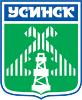 Усинск, 2014	Усинск, 2018I. Анализ состояния и перспектив развития системы образования муниципального образования городского округа «Усинск»Вводная частьОбщая социально-экономическая характеристика муниципального образования городского округа «Усинск»Административным центром муниципального образования городского округа «Усинск» является город республиканского значения Усинск.В состав единого муниципального образования городского округа на территории городского поселения «Усинск» с подчиненной ему территорией входят:город республиканского значения Усинск;поселок городского типа Парма;поселки сельского типа: Усадор, Мичаель, Приполярный, Возей, Верхнеколвинск;села: Колва, Усть-Уса, Усть-Лыжа, Щельябож, Мутный Материк;деревни: Новикбож, Сынянырд, Акись, Захарвань, Праскан, Кушшор, Денисовка, Васькино.Площадь Усинска с подчинённой ему территорией составляет 30,6 тыс. кв. км.Расположен на северо-востоке Республики Коми в Предуралье, на правом берегу реки Уса, граничит: на севере – с Ненецким автономным округом Архангельской области, на востоке – с Интой, на юге – с Печорой, на юго-западе и западе с Ижемским и Усть-Цилемским районами. Расстояние от Усинска до Сыктывкара – 757 км, до Северного полярного круга -  90 км. С другими городами Республики Коми и Российской Федерации г. Усинск связан железнодорожным и воздушным сообщением. В навигационный период осуществляется судоходство. Села Усть-Уса, Колва и деревня Новикбож, в том числе все объекты нефтедобычи, связаны с Усинском автомобильными дорогами.Численность постоянного населения муниципального образования городского округа «Усинск» по данным Комистата на  1 января 2018 г. составляла 44 090 чел.Диаграмма 1В течение 2018 года, как и в предыдущие годы, продолжилось снижение численности постоянного населения муниципального образования вследствие превышения миграционного оттока жителей над естественным приростом.Информация о программах и проектах в сфере образованияДеятельность Управления образования администрации муниципального образования городского округа «Усинск» (далее – Управление образование) в 2017 году осуществлялась в соответствии с Федеральным законом от 29 декабря 2012 г. № 273-ФЗ «Об образовании в Российской Федерации»,  Законом Республики Коми от 06 октября 2006 г. № 92-РЗ «Об образовании» (далее – Закон об образовании) Стратегии социально-экономического развития муниципального образования городского округа «Усинск» на период до 2020 года и была направлена на реализацию указов Президента Российской Федерации от 7 мая 2012 г., основополагающих документов Правительства Российской  Федерации  и Республики Коми.В соответствии с Положением об Управлении образования администрации МО ГО «Усинск», утверждённым решением второй сессии Совета муниципального образования городского округа «Усинск» пятого созыва от 08 июня 2017 года № 133, Управление образования осуществляет функции муниципального органа управления в сфере образования, своей деятельностью обеспечивает решение вопросов местного значения в сфере образования, воспитания и молодежной политики,  организации круглогодичного оздоровления, отдыха и занятости детей и подростков.В 2017-2018 учебном году Управление образования организовывало работу муниципальной системы образования по решению следующих задач:совершенствование системы внутришкольного мониторинга качества образования как  условия управления качеством образования и профессиональной компетентности педагогов;создание условий для организации обучения на основе индивидуальных образовательных маршрутов с учетом возможностей и потребностей обучающихся;проведения дальнейшей системной работы с несовершеннолетними и их социальным окружением по формированию здорового образа жизни, законопослушного поведения, ответственности родителей за воспитание детей на всех уровнях общего образования;реализация эффективной молодёжной политики через максимальное вовлечение всех групп молодёжи и использование инфраструктуры по работе с молодежью (МБУ «Молодежный центр» и центра допризывной подготовки граждан к военной службе - Центра «Патриот» МБОУ «СОШ №5» г. Усинска);совершенствование деятельности по созданию современной  и безопасной образовательной среды в подведомственных образовательных организациях.Информация о проведении анализа состояния и перспектив развития системы образования МО ГО «Усинск»	В основу анализа состояния и перспектив развития системы образования МО ГО «Усинск» положена статистическая информация мониторинга ПК «АРИСМО» РК, аналитическая информация Управления образования администрации муниципального образования городского округа «Усинск».Анализ состояния и перспектив развития системы образования МО ГО «Усинск»В 30 муниципальных образовательных организациях, подведомственных Управлению образования, в течение 2017-2018 учебного года обучалось 9537 детей (в 2016-2017 учебном году – 9422), что на 115 детей больше, чем в предыдущем учебном году.  Таблица 1Состояние муниципальной сети образовательных организацийДошкольное образованиеСистема дошкольного образования в муниципалитете представляет собой многофункциональную сеть дошкольных образовательных организаций и образовательных организаций, реализующих программы дошкольного образования (далее - ДОО), ориентированную на потребности общества и семьи. ДОО посещали 3590 воспитанников (2016 г.- 3579).Диаграмма 2 Вместе с тем, следует отметить, что в ближайшей перспективе прогнозируется снижение контингента воспитанников в силу замедления темпов рождаемости. Диаграмма 3На территории муниципалитета отсутствует очередность в дошкольные образовательные организации для детей в возрасте от 1 до 6 лет. Охват дошкольным образованием детей в возрасте от 2 месяцев до 7 лет включительно остался на уровне предыдущего года и составил 88%. Несмотря на увеличение численности воспитанников, процентное соотношение не изменилось, это объясняется увеличением численности детей от 2 месяцев до 7 лет проживающих на территории МО ГО «Усинск», что связано с естественной миграцией населения. При этом 100% детей в возрасте от 3-х до 7 лет обеспечены местами в ДОО. Сегодня на повестку дня встает вопрос доступности дошкольного образования для детей раннего возраста от 2 месяцев до 3 лет через создание мест в ясельных группах.Муниципальная система дошкольного образования предоставляет разнообразный спектр образовательных, развивающих и оздоровительных услуг с учетом возрастных и индивидуальных особенностей развития ребенка. В 19 ДОО была организована работа 156  групп различной направленности (в 2016 году - 159): общеразвивающей - 150 групп  (96,15% от общего количества групп, в том числе 2 группы кратковременного пребывания для детей раннего возраста),  компенсирующей – 6 групп  (3,8% от общего количества групп, из них: одна группа  для детей с нарушениями речи, две - для детей с нарушениями зрения,  три - для детей с ЗПР). 80 (2,2%) воспитанников обучались по коррекционно-развивающим программам году  в МАДОУ «ДСКВ №16» г. Усинска и МБДОУ «ЦРРДС» г. Усинска (в 2016 году - 110 детей – 3,07%). Увеличилось с 27 (0,75%) до 32 (0,89%) число детей-инвалидов, посещающих ДОО. Двое воспитанников обучались по образовательной программе дошкольного образования на дому (по индивидуальному учебному плану по медицинским показаниям). Число дошкольных образовательных организаций, использующих вариативные формы дошкольного образования (консультационные пункты оказания психолого-педагогической поддержки семье, адаптационные группы кратковременного пребывания для детей в возрасте от 1 года до 2 лет) выросло с 85,7 до 93%, что позволяет больше охватить дошкольным образованием детей раннего возраста. Основным показателем эффективности работы ДОО является посещаемость воспитанников, так по итогам года по городу  она осталась на уровне прошлого года – 62,5% (62,2%), но значительно снизилась в сельских ДОО с 77,5% в 2016 году до 67% в 2017г..  Соответственно сократилось число дней, пропущенных детьми по болезни, в городских ДОО с 17 до 14, и увеличилось на селе с 12,9 до 13,4.Управление образования ведет постоянную работу по снижению размера родительской  платы за присмотр и уход за ребенком. В 2017 году размер родительской платы был снижен во всех  ДОО, расположенных в городской местности, от 1% до 7%, за исключением  МБДОУ «ЦРРДС» г. Усинска, где рост составил 3%.  Не удается сдерживать рост родительской платы в ДОО, расположенных в сельской местности, в связи с отсутствием конкуренции среди поставщиков продуктов питания в силу отдаленности и труднодоступности сельских населенных пунктов, здесь родительская плата в среднем увеличилась от 5% до 15 % .В течение года также было обеспечено право родителей (законных представителей) воспитанников на получение компенсации платы за присмотр и уход за детьми, посещающими ДОО. Поступило 640 заявлений о предоставлении компенсации, было проведено 26 заседаний комиссии по принятию решения по предоставлению компенсации части родительской платы. В результате было принято 563 (87,9% от общего числа заявлений) положительных решений (в 2016-2017 учебном году компенсация была назначена для 88,8% от общего числа заявлений).В ДОО сформированы образовательные программы различных уровней сложности и направленности в соответствии  с федеральными государственными образовательными стандартами дошкольного образования (далее – ФГОС ДО), по которым обучается 100% воспитанников.С целью изучению условий для реализации концептуальных направлений ФГОС ДО в  2017-2018 учебном году МАДОУ «Детский сад № 12» г. Усинска  и МБДОУ «ДС ОВ № 20» г. Усинска (в 2016-2017 учебном году – 1 ДОО), являющиеся республиканскими стажировочными площадками, принимали участие в «Лонгитюдном исследовании качества дошкольного образования». Деятельность пяти муниципальных опорно-методических площадок на базе МБДОУ «ДСОВ № 7» г. Усинска, МАДОУ «Детский сад № 12» г. Усинска, МБДОУ «ДСОВ № 20» г. Усинска, МБДОУ «ДСОВ № 24» г. Усинска, МБДОУ «ЦРРДС» г. Усинска в рамках сетевого обмена опытом создает условия для профессионального совершенствования  в условиях введения ФГОС ДО (проведено 18 семинаров).По данным ежегодного мониторинга готовности условий к реализации ФГОС ДО на территории  МОГО «Усинск» отмечается следующее:94,41% педагогов ДОО имеют педагогическое образование по направлению «Дошкольная педагогика», что выше показателя прошлого года на 7,93%. Общий уровень повышения квалификации педагогических кадров ДОО по реализации ФГОС ДО остается стабильным по сравнению с предыдущим годом и составляет 99,7%. Укомплектованность ДОО педагогическими кадрами соответствует достаточному уровню, но вместе с тем произошло снижение данного показателя по сравнению с прошедшим годом на 1,12%.Критерии, предъявляемые к развивающей предметно-пространственной среде детского сада, соблюдаются и совершенствуются.Таблица 2Информация о создании предметно-развивающей среды в ДОО В целом уровень условий к реализации образовательных программ дошкольного образования в соответствии с требованиями ФГОС ДО  оценивается как необходимый, но в перспективе предстоит решать вопрос с обеспеченностью трансформируемым оборудованием и шире использовать электронные образовательные ресурсы в ДОО.Начальное общее образование, основное общее образование, среднее общее образованиеСеть общеобразовательных организаций (далее - ОО) позволяет обеспечить конституционное право граждан на получение общедоступного бесплатного  общего  образования с учетом потребностей различных категорий граждан.Школьное образование  включает следующие ОО – 8 средних общеобразовательных школ, 4 основные общеобразовательные школы, 1 начальная школа, 2 начальная школа – детский сад, 53% из них расположено в сельской местности. Пять школ являются малокомплектными (2016 г.- 4).В школах муниципалитета обучалось 5947 школьников: в том числе в городе – 5260, в селе – 687 (11,5%). Что на 112 обучающихся больше показателей  2016-2017 учебного года, положительная динамика контингента обучающихся отмечается на всех уровнях общего образования.Диаграмма 4Средняя наполняемость классов в муниципалитете составила  20 человек,  что ниже показателя 2016 года (20,6 чел), по причине снижения средней  наполняемости классов  в сельских общеобразовательных организациях с 8,9  до 6,9 чел. Насколько эффективно общее образование, какие обновления требуются в этой области, а от чего следует отказаться – всё это определяется при помощи периодического мониторинга и оценки качества образовательного процесса. Система оценки качества школьного образования в России в настоящее время является многоуровневой, состоящей из нескольких процедур. Первый уровень – это формы промежуточной аттестации (внутренней оценки), проводимой общеобразовательными организациями. На основе данных внутренней оценки деятельности ОО по итогам 2017-2018 учебного года отмечается рост качества знаний в целом по муниципалитету на 1,2% (с 47,1% до 48,3%), 10,4% выпускников 11-х классов получили медали (золотые и серебряные) (в 2016-2017 учебном году - 9,8%).Вместе с тем, по итогам учебного года  прослеживается снижение показателя уровня обученности в целом по МО ГО «Усинск» на 0,1 % (с 99,7 % до 99,6%), соответственно увеличилось число неуспевающих на 4,7% (с 15 до 21); сократилось с 2,7% до 1,8% число выпускников 9 классов, получивших по окончании школы аттестат с отличием.Таблица 3Результаты учебной деятельности в разрезе общеобразовательных организаций	К внешним процедурам независимой оценки качества подготовки обучающихся относятся всероссийские проверочные работы (далее - ВПР), национальные исследования качества образования (далее - НИКО), государственная итоговая аттестация (далее - ГИА). Третий год учащиеся ОО участвуют в ВПР, в 2017-2018 учебном году они проводились в 4, 5, 6, 11 классах. Результаты в целом по муниципалитету сопоставимы с данными по Республике Коми. В 4 классах результаты изменились незначительно, так уменьшилось количество не преодолевших минимальный порог по математике и окружающему миру на 0,18 % и 0,34% соответственно, при этом число таких учащихся по русскому выросло на 1,1%. Вместе с тем, в МБОУ «СОШ № 2» г. Усинска, МБОУ «СОШ» с. Усть-Уса, МБОУ «ООШ» пгт Парма, МБОУ «ООШ» д. Захарвань, МБОУ «ООШ» с. Усть-Лыжа, МБОУ «НШДС» д. Новикбож результаты ВПР 4 классов по ряду предметов ниже средних значений по МО ГО «Усинск».	В 5 классах отмечается положительная динамика по русскому языку и истории, чуть хуже результатов предыдущего года значения по математике и биологии. Шестиклассники в целом подтвердили результаты прошлого года - доля учащихся, не набравших минимальный балл, незначительно снизилась по истории, биологии, математике. Результаты ВПР на уровне основного общего образования обозначили проблемы в качестве подготовки обучающихся по отдельным предметам в МБОУ «СОШ № 2» г. Усинска, МБОУ «ООШ» пгт Парма, МБОУ «ООШ» д. Захарвань.	По-прежнему сохраняется значительный разрыв между результатами выпускников 4-х классов 2016-2017 учебного года и пятиклассников 2017-2018 учебного года по русскому языку и математике. Так доля учащихся, не преодолевших минимальный порог, увеличилась на 6,7% и 9,1% соответственно, качество обученности снизилось почти в два раза.Диаграмма 5Результаты ВПР по русскому языку и математике(в среднем по МО ГО «Усинск»)Диаграмма 6Сравнительные результаты ВПР по математике и русскому языку 4 классов 2016 г, 5 классов 2017 г. и 6 классов 2018 г. Для преодоления сложившейся тенденции требуется рассмотреть результаты ВПР на совместных заседаниях учителей начальной и основной школы, максимально объективно организовать проведение ВПР с учетом преемственности. В рамках реализации Концепции преподавания русского языка и литературы для проверки навыков устной речи у школьников с 2018 года вводится Итоговое собеседование по русскому языку для учащихся 9 классов. В этом году выпускники 9 классов приняли участие апробация итогового собеседования, 97,2% из них справились с предложенными заданиями и получили «зачёт». ГИА была организована в установленные сроки и прошла на территории МО ГО «Усинск» без нарушений, за ходом проведения экзаменов наблюдали 64 общественных наблюдателя (в 2016-2017 учебном году - 52) , что обеспечило максимальную открытость и объективность.В рамках ГИА учащиеся 9 классов для получения аттестата сдавали четыре экзамена. 556 учащихся (98,9%) из 562 обучающихся 9 классов были допущены к ГИА, из них 548 сдавали экзамены в форме основного государственного экзамена (далее – ОГЭ) и 8 в форме государственного выпускного экзамена (далее – ГВЭ). Сдали экзамены в основной период и получили аттестат об основном общем образовании 544 (97,8%) выпускников (в 2016-2017 учебном году - 97,3 %). По  итогам основного периода 12 (в 2016-2017 учебном году – 13) выпускников  получили справки об обучении и допущены к пересдаче экзаменов в дополнительный сентябрьский период 2018 года.По выбору выпускников 9 классов самыми массовыми были экзамены по обществознанию (52%) и информатике и ИКТ (50,5%), география (35,9%) со второй позиции по выбору 2017 году сместилась на третье место.	По итогам ГИА-9 за три года отмечается качественная подготовка выпускников по русскому языку.Диаграмма 7Результаты ГИА по русскому языкуПо математике в основные сроки более 50% выпускников сдали экзамен на «хорошо» и «отлично», что выше результатов 2017 года Вместе с тем, показатель обученности снизился на 0,34%, на что повлияло повышение минимального порогового балла для удовлетворительного результата до 6  (в 2016-2017 учебном году -  4 б.). Диаграмма 8Результаты ГИА по математикеИз предметов по выбору выпускники 9 классов показали наиболее высокие результаты подготовки по химии, литературе, коми языку, иностранному языку (в 2017 году - по химии, литературе, коми языку, географии).Результаты ГИА-9 обозначили проблемные вопросы с качеством образования в муниципалитете по следующим предметам – математика, информатика и ИКТ, обществознание, география, биология и физика.Единый государственный экзамен (далее – ЕГЭ) – ключевой элемент российской системы оценки качества образования, в котором приняли участие в 2017-2018 учебном году – 270 учащихся 11 классов (из них – 1 в досрочный период). Все они успешно завершили обучение и получили аттестат о среднем общем образовании. Диаграмма 9Традиционно лидируют среди учебных предметов по выбору обществознание (55,5%) и физика (28,9%), выпускники этого года также отдали больше предпочтение экзаменам по математике профильного уровня, информатике и ИКТ, иностранному языку.В этом году выпускники успешнее справились с экзаменами по математике (профильного уровня), информатике и ИКТ, химии и физике, где отмечается снижение доли участников ЕГЭ, не преодолевших минимальный порог. Вместе с тем, для них оказались сложнее экзамены по истории, обществознанию, биологии, в которых более 5% выпускников не достигли проходного минимума. Успешно справились с экзаменами и показали самые высокие результаты выпускники профильных классов: «Роснефть-класса», естественнонаучного и информационно-технологического класса МАОУ СОШ 3 УИОП г. Усинска, физико-математического, социально-гуманитарного класса МБОУ «СОШ № 4 с углубленным изучением отдельных предметов» г. Усинска. Вместе с тем, не все учащиеся оборонно-правового класса МБОУ «СОШ № 5» г. Усинска, сдававшие профильные экзамены (математика, история, обществознание) смогли преодолеть минимальные пороговые отметки,  также экзамен по истории и обществознанию вызвал затруднения для выпускников социально-правового класса МБОУ «СОШ № 4 с углубленным изучением отдельных предметов» г. Усинска.Сегодня образовательным организациям важно максимально эффективно использовать систему оценки качества образования для самодиагностики, выявления имеющихся проблем и их решения в разрезе отдельных предметов и школы в целом. В мае 2018 года был дан старт республиканскому проекту по повышению качества образования в школах с низкими результатами обучения и в школах, функционирующих в неблагоприятных условиях «Эффективная школа». Участниками проекта являются МБОУ «СОШ № 4 с углубленным изучением отдельных предметов» г. Усинска (школа-лидер), МБОУ «СОШ № 2» г. Усинска, МБОУ «ООШ» д. Денисовка. По итогам проекта предстоит разработать муниципальный проект поддержки школ, работающих в сложных социальных контекстах, и перевода школ в режим эффективного функционирования и улучшения образовательных результатов.	Ведущей задачей введения Федеральных государственных образовательных стандартов общего образования (далее - ФГОС)  является поэтапное обновление содержания школьного образования. 80,11 %  школьников муниципалитета обучались в 2017-2018 уч.г. по новым стандартам (2017г. - 71%), это учащиеся 1-7 классов и 8-9 классов пилотных школ (МАОУ СОШ 3 УИОП г. Усинска, МБОУ «СОШ № 4 с углубленным изучением отдельных предметов» г. Усинска). С 2018 года мы приступаем к введению ФГОС СОО в пилотном режиме.Профильным обучением было охвачено 69,27% от общего количества учащихся 10-11 классов) в МБОУ «СОШ № 2» г. Усинска, МАОУ СОШ 3 УИОП г.Усинска, МБОУ «СОШ № 4 с углубленным изучением отдельных предметов» г. Усинска, МБОУ «СОШ № 5» г. Усинска, 11,42% в сельских школах.С использованием дистанционных образовательных технологий было организовано обучение 60  учащихся сельских общеобразовательных организаций по программам учебных предметов и элективных курсов, реализуемых педагогами МАОУ СОШ 3 УИОП г. Усинска и МБОУ «СОШ № 4 с углубленным изучением отдельных предметов» г. Усинска.Содержание школьного образования на территории МО ГО «Усинск», отвечая вызовам времени, претерпевает изменения: реализуются концепции преподавания русского языка и литературы и концепции математического образования, поэтапно осуществляется переход на историко-культурный стандарт. Учительское сообщество приняло активное участие в рассмотрении проектов предметных концепций «Обществознание», «География», «Физическая культура», предметных областей «Искусство», «Технология». По результатам мониторинга отмечается готовность школ к введению с 01 сентября 2018 года учебного предмета «Астрономия». Приводится в соответствие с требованиями ФГОС и законодательства изучение в школах МО ГО «Усинск» предметных областей «Родной язык и литературное чтение на родном языке» на уровне начального общего образования, «Родной язык и родная литература » на уровне основного общего образования. Родителями (законными представителями)  обучающихся 1-9 классов были выбраны для изучения родной (коми) язык/родная (коми) литература и государственный (коми) язык – более 13,3% (7,1% и 6,2% соответственно), в том числе 472 обучающегося сельских общеобразовательных организаций  (что составляет 97% от их общего числа). 62,8% выбрали для изучения учебные предметы (курсы, модули) этнокультурной направленности. С 1 сентября 2017 года в первых классах МБОУ «СОШ № 1» г. Усинска началась реализация проекта «Шахматы в школу» по введению уроков шахмат в качестве третьего часа физической культуры в начальной школе. В течение года МБОУ «СОШ № 1» г. Усинска и Управлением образования проводилась работа по созданию условий для введения в пятых классах предмета «Самбо» в качестве третьего часа физической культуры в рамках Всероссийского проекта «Самбо в школу».Начата работа по организации изучения учебного предмета «Физика» с использованием инновационной технологии «Интеллектуальная школа» ООО «Институт инновационных технологий» (г. Пермь) в МБОУ «СОШ № 2» г. Усинска и МБОУ «СОШ № 4 с углубленным изучением отдельных предметов» г. Усинска.В школах в течение учебного года реализовывалось 140 программ курсов внеурочной деятельности в форме кружков, секций, студий, театральных и вокальных объединений (в 2017 г.-121). Наиболее востребованными  являлись курсы общеинтеллектуального, духовно-нравственного и социального направлений. В течение года проходила апробация ресурсов информационно-образовательного портала «Российская электронная школа» (далее - РЭШ). К новому учебному году предстоит включить ресурсы РЭШ в рабочие программы учебных предметов, программы курсов внеурочной деятельности школ, информировать родителей (законных представителей) обучающихся о возможностях использования ресурсов РЭШ. 	Доступность образования для детей-инвалидов и детей с ограниченными возможностями здоровья (далее - ОВЗ) на территории МО ГО «Усинск» реализуется через формирование инклюзивной образовательной среды, включающей реформирование образовательного процесса, методическую гибкость и вариативность, благоприятный психологический климат, перепланировку учебных помещений.В общеобразовательных организациях МО ГО «Усинск» обучалось 45 детей - инвалидов и 52 учащихся с ОВЗ  (в 2016-2017 учебном году 44 ребёнка-инвалида и 39 обучающихся с ОВЗ): - 24  школьника -  по адаптированным общеобразовательным программам для детей с умственной отсталостью (интеллектуальными нарушениями);- 28 учащихся - по адаптированным общеобразовательным программам для детей с задержкой психического развития, в том числе 20 детей по новым ФГОС НОО для обучающихся с ОВЗ; - на базе Центра дистанционного обучения детей-инвалидов Республики Коми обучалось 2 ребенка-инвалида (в 2016-2017 учебном году - 3). Обеспечено психолого-педагогическое сопровождение 40 детей-инвалидов в рамках взаимодействия, по исполнению мероприятий предусмотренных индивидуальной программой реабилитации или абилитации. Продолжена работа по выявлению детей, не охваченных образовательными услугами в силу тяжести заболевания, и включению их в образовательный процесс, для 9 таких детей (в 2016-2017 учебном году - 7) определён образовательный маршрут.В течение учебного года Территориальной психолого-медико-педагогической комиссией (далее - ТПМПК) обследовано 100 детей, 75% из них подтвержден статус «ребёнок с ОВЗ», что ниже результатов прошлого года по причине недообследования детей врачом психиатром  (в 2016-2017 учебном году – 153 ребёнка, из них 85% - статус «ребёнок с ОВЗ»). Всем обучающимся с ОВЗ даны рекомендации по определению особого образовательного маршрута.Улучшилась в этом году ситуация с укомплектованностью школ специалистами в области коррекционной педагогики (педагоги-психологи, учителя-логопеды) с 73% до 80%.  Логопедической службой города обследовано 496 будущих первоклассников (в 2016-2017 учебном году – 398), у 36,3% выявлена патология речи (в 2016-2017 учебном году – 31,4%), что важно учесть в программах коррекционной работы школ в новом учебном году.Обеспечение выявления и поддержки лиц, проявивших выдающиеся способности в учебной деятельности	Система работы с одаренными детьми должна быть тесно связана с задачей обучения, воспитания, психолого-педагогической поддержки одаренных детей, в общем – с обеспечением условий для раскрытия, развития и реализации их способностей. С  этой целью на территории МО ГО «Усинск» на базе МАУДО «ЦДОД» г. Усинска в декабре 2017 года был создан муниципальный ресурсный центр, который вошел в число призеров республиканского конкурса «Лучший муниципальный центр по работе с одаренными детьми». Сегодня мы имеем первые результаты работы ресурсного центра: сформирован муниципальный банк данных одаренных детей; проведен муниципальный семинар «Интеллектуально одарённые дети: выявление, обучение, развитие», в котором приняли участие 40 педагогических работников из 18 образовательных организаций; подготовлен электронный сборник материалов, отражающих опыт работы с одарёнными и способными детьми 9 образовательных организаций.Основной формой работы по выявлению одаренных и мотивированных детей в учебной деятельности является организация и проведение Всероссийской олимпиады школьников (ВсОШ). В муниципальном этапе олимпиады приняли участие 1000 учащихся школ города - победители и призеры школьного этапа олимпиады. Впервые за три года в муниципальном этапе олимпиады приняли участие учащиеся МБОУ «СОШ» с. Усть-Уса (по русскому языку) и МБОУ «ООШ» с. Усть-Лыжа (по физической культуре). По итогам муниципального этапа 71 учащийся признан победителем, 192 учащихся - призёрами, что выше показателей прошлого года, из них 184 подготовлены педагогами МБОУ «СОШ № 4 с углубленным изучением отдельных предметов» г. Усинска и МАОУ СОШ 3 УИОП г. Усинска.39 учащихся (в 2016-2017 учебном году - 36 чел.) приняли участие в олимпиадах по 16 (из 21) общеобразовательным предметам регионального этапа ВсОШ, 11 из них вошли в число победителей и призеров, 5 являются учащимися Школы олимпиадного резерва. 2 учащихся МАОУ СОШ 3 УИОП г. Усинска стали участниками заключительного этапа ВсОШ. Диаграмма 10Результативность участия в ВсОШ	Нами создаются условия для раннего выявления детей,  проявляющих выдающиеся способности в учебной деятельности. Муниципальной предметной олимпиадой для учащихся 4-6 классов охвачено 134 школьника. Все больше ребят вовлекается в исследовательскую деятельность, 168 проектов (в 2016-2017 учебном году – 137) представлено на  муниципальную научно-практическую конференцию «Шаг в науку». Целенаправленная и системная работа в этом направлении дает свои результаты. 45,8% учащихся муниципалитета,  участников республиканской олимпиады по предметам этнокультурной направленности, отмечены дипломами победителей и призеров (в 2016-2017 учебном году – 30%), преобладающее число которых обучается в МБОУ «СОШ» с. Мутный Материк. Наши школьники достойно выступили на региональном уровне, став победителями конкурса научно-технологических проектов (МБОУ «СОШ» с. Усть-Уса), республиканской олимпиады по школьному краеведению (МБОУ «СОШ» с. Усть-Уса), республиканского конкурса «Моя малая родина: природа, культура, этнос» (МБОУ «СОШ № 4 с углубленным изучением отдельных предметов» г. Усинска), XIII республиканской учебно-исследовательской конференции «Я исследователь, я открываю мир» (МАОУ СОШ 3 УИОП г. Усинска), призерами республиканского конкурса юных исследователей окружающей среды «ЮНИОС» (МБОУ «СОШ» с. Усть-Уса), региональной молодежной научно-практической конференции-конкурса «Интеграция»  в г. Ухта (МБОУ «СОШ № 4 с углубленным изучением отдельных предметов» г. Усинска). Выявляя учащихся, проявляющих способности в учебной деятельности, мы должны понимать, что эти дети нуждаются в нагрузке, которая была бы под стать их умственным силам, в связи с чем, современная школа должна создавать условия для построения ребенком своего индивидуального образовательная маршрута, что в наших школы пока не получило широкого распространения.Концепция модернизации российского образования, новые ФГОС важной задачей перспективного развития школы определили сохранение и поддержание здоровья учащихся. В 2017-2018 учебном году наблюдается понижение индекса здоровья учащихся: индекс здоровья составил – 74,3%, что ниже, чем в прошлом году на 3,9%.	Диаграмма 11Показатели индекса здоровья учащихся МО ГО «Усинск» (%)	Доля здоровых детей (1 и 2 группа) составила по всем общеобразовательным организациям 94,3%, что ниже, чем в прошлом учебном году на 0,8%. Уровень количества   детей, страдающих хроническими заболеваниями (III и IV группы здоровья) в сравнении с прошлым годом стал выше на 0,8% и составил 5,7%.Диаграмма 12Распределение учащихся общеобразовательных организаций МО ГО «Усинск» по группам здоровьяОрганизация горячего питания школьниковЕжемесячно и ежеквартально проводится мониторинг организации питания учащихся. По данным ежемесячного мониторинга охват питанием составляет 78,2%. Диаграмма 13Охват горячим питанием учащихся общеобразовательных организаций МО ГО «Усинск»В 2017-2018 учебном году охват питанием уменьшился на 1,7% в сравнении с предыдущим годом.Охват питанием льготной категории учащихся, питающихся за счёт республиканского и местного бюджета, незначительно уменьшился в сравнении с прошлым годом - на 0,2% и 0,3% соответственно. Благодаря финансовой поддержке из местного бюджета в общеобразовательных организациях, расположенных в сельской местности, сохраняется 100% охват горячим питанием. Горячее питание в школах организовано с учетом потребности учащихся, времени пребывания в общеобразовательных организациях. В связи, с чем одноразовым питанием охвачены 71,9% обучающихся, двухразовым обучающиеся по адаптированным образовательным программам - 5,82%, трехразовым дети, посещающие ГПД - 1,2%, и пятиразовым дети, находящиеся в пришкольных интернатах – 0,3%.Условия обучения и эффективность использования ресурсов.Состояние материально-технической базы образовательных учрежденийОбновление содержания образования предъявляет требования и к обновлению материально-технических условий. В 2017-2018 учебном году  было предусмотрено 11 820,271 тыс. рублей (федеральный бюджет – 592,1 тыс. руб., республиканский бюджет – 1 0329,3 тыс. руб., местный бюджет – 10 188, 871 тыс. руб.) на приобретение технологического и медицинского оборудования, ученической мебели, компьютерного и мультимедийного оборудования учебных кабинетов, спортивного оборудования, оборудования для лингафонного кабинета. На проведение ремонтных работ в образовательных организациях было израсходовано 34 615,95 тыс. руб. (за счет местного бюджета -  28 876,25 тыс. руб., федерального бюджета – 2 645,5 тыс. руб., республиканского бюджета – 3 094,2 тыс. руб.).В рамках муниципальной программы «Доступная среда» на создание безбарьерной среды проведены мероприятия для детей-инвалидов по ремонту входной группы и созданию сенсорной комнаты в МБОУ «СОШ № 4 с углубленным изучением отдельных предметов» г. Усинска и МБДОУ «ЦРРДС» г. Усинска на сумму 736,6 тыс. рублей за счет местного бюджета. В рамках муниципальной программы «Чистая вода» проведена установка комплексной водоподготовки в новом здании МБДОУ «Детский сад»  с. Мутный Материк, приобретена система фильтрации воды для замены в фонтанчиках, на пищеблоке в 9-ти образовательных организациях на сумму 675,941 тыс. рублей. На подготовку образовательных организаций к началу нового 2018-2019 учебного года запланированы мероприятия на сумму 18 849,998 тыс. рублей (бюджет муниципального образования – 13 273,811 тыс. руб., республиканский бюджет – 1 015,4 тыс. руб. внебюджет  – 4 560,787 тыс. руб.).Обеспечение школ учебниками и учебными пособиями осуществлялось за счет средств субвенции республиканского бюджета, направленных на реализацию муниципальными образовательными учреждениями основных общеобразовательных программ, на приобретение учебников в 2017 году было выделено 1 079 168,52  рублей (в 2016 году – 2 890 598,45 рублей), было приобретено 4693 экземпляра учебников (в 2016 году – 9454 экз.). Эффективнее в течение этого года работал обменный фонд, через который прошло 863 экземпляра учебников (в 2016 году – 320).В 2017 году 2 образовательные организации приняли участи в отборе народных проектов в рамках реализации проекта «Народный бюджет» в Республики Коми, проект МАУДО «ЦДОД» г. Усинска «Технопарк» «Город будущего» направление «Цифровой мир» получил поддержку из республиканского бюджета на сумму 533,5 тыс. руб.  Вместе с тем, в целом отмечается сокращение финансирования мероприятий, направленных на совершенствование инфраструктуры образовательных организаций, и прежде всего из республиканского бюджета, в свою очередь объем необходимых ремонтных работ в учреждениях в связи с их износом превышает финансовые возможности местного бюджета.Таблица 4Проводимая работа позволила нам сохранить долю общеобразовательных организаций, в которых созданы все виды современных условий обучения, на прежнем уровне (85,81%). Но вместе с тем необходимо достигать ещё более высоких показателей, а это зависит от комплексного решения вопросов по созданию в образовательных организациях условий, отвечающих современным требованиям. Обеспечение комплексной безопасности образовательных объектов (в т.ч. антитеррористическая защищенность и пожарная безопасность)«Создание современной образовательной среды» является одним из приоритетных проектов российской системы образования, направленных на обеспечение современных условий для обучения. Одним из основных условий современной образовательной среды является её безопасность. На реализацию мероприятий по комплексной безопасности в образовательных организациях в 2017 году было направлено 6 463,39 тыс. рублей из местного бюджета, это: установка и обслуживание оборудования для передачи сигнала от автоматических систем пожарной защиты на ПАК «Стрелец-Мониторинг»; монтаж аварийного освещения в 5 ОО, приобретение первичных средств пожаротушения в 13 ОО; проведения замеров сопротивления изоляции в 17 ОО, проверку работоспособности сетей противопожарного водопровода в 15 ОО; установку системы оповещения и информирования работников, обеспечивающих передачу звукового сигнала и последующих речевых сообщений в 5  ОО; установку системы видеонаблюдения (МБОУ «СОШ» с. Щельябож, Мутный Материк, МБОУ «ООШ» с. Усть-Лыжа, МБОУ «ООШ» д. Денисовка, МБОУ «НШДС» с. Колва, МБОУ «НШДС» д. Новикбож) и домофонов в МБДОУ «ДСОВ № 8» г. Усинска, МАДОУ «Детский сад № 23» г. Усинска; приобретение ручного металлодетектора в 3 ОО.В IV квартале 2017 года начата работа по реализации на территории городского округа требований к антитеррористической защищенности образовательных организаций. Комиссией по обследованию и категорированию зданий (территорий) объекта, в состав которой входили представители Росгвардии, УФСБ, ОНДиПР, было обследовано 41 здание образовательных организаций и присвоены категории, из них: 12 объектов - 3 категории, 21 объект - 2 категории, 8 объектов – 1 категории. По итогам обследования на объектах образовательных организаций в соответствии с присвоенной категорией опасности и определенных на объектах необходимых мероприятий разработан и утвержден перечень мероприятий по обеспечению антитеррористической защищенности объекта (территории). Разработаны, согласованы и утверждены Паспорта безопасности на все объекты образовательных организаций.Диаграмма 14На мероприятия по пожарной и антитеррористической безопасности образовательных организаций в 2018 году предусмотрено 4 742,2 тыс. рублей, и прежде всего  в дошкольных образовательных организациях по установке системы видеонаблюдения (МБДОУ «ДСОВ № 7» г. Усинска, МБДОУ «Детский сад № 14» г. Усинска, МБДОУ «ДСОВ № 20» г. Усинска) и видеодомофонов (МБДОУ «ЦРРДС» г. Усинска). Что, соответственно,  повысит степень комплексной безопасности  дошкольных образовательных организаций.Диаграмма 15Вопросы охраны труда работников и обучающихся образовательных организаций также являются составной частью комплексной безопасности. Впервые в 2018 году, с целью повышения заинтересованности водительского состава школьных автобусов в соблюдении правил дорожного движения и совершенствования профессионального мастерства, безопасных приемов вождения и знаний правил дорожного движения, укрепления транспортной дисциплины был проведен конкурс профессионального мастерства среди водителей автобусов (школьных) муниципальных образовательных организаций. В образовательных организациях ведется профилактическая работа по обеспечению условий   для   сохранения   и   укрепления    здоровья   обучающихся, профилактики детского дорожно-транспортного травматизма (далее - ДДТТ). В 2017-2018 учебном году проведено более 179 профилактических мероприятий «Правила дорожного движения», «Водители и пешеходы», «Дорога от дома до школы», «Как вести себя, чтобы не случилась беда» и др., реализовывались программы дополнительного образования и внеурочной деятельности («Школа безопасности», «Юные инспектора движения»,  «Безопасное колесо», «Школа юного пешехода»). Одной из новых форм работы по профилактике ДДТТ с февраля 2018 года в общеобразовательных организациях стал  «Родительский патруль», в 6 рейдах приняли участие родители (законные представители) учащихся МАОУ СОШ 3 УИОП г. Усинск, МБОУ «СОШ №4 с углубленным изучением отдельных предметов» г. Усинска, МБОУ «СОШ №5» г. Усинска. 154 школьника были активными участниками отрядов «Юных инспекторов дорожного движения».Вместе с тем, она не дает необходимого эффекта, сохраняется рост несчастных случаев среди обучающихся на  переменах, на прогулках, на занятиях по физической культуре, по вине несовершеннолетних произошло 2 ДТП, с участием 3 учащихся школ города. Основной причиной является отсутствие системной работы педагогов и администрации образовательных организаций по профилактике травматизма среди школьников, как в урочное, так и внеурочное время, недостатки в организации образовательного процесса (нарушение дисциплины учащимися, отсутствие должного контроля со стороны педагогов и администрации). Требуется больше внимания уделять вопросам обучения детей необходимым навыкам безопасного поведения.Диаграмма 16Повышение профессионального уровня педагогических работников Качество общего образования неразрывно связано с уровнем профессиональной компетентности педагогов. По итогам учебного года 457 педагогов прошли повышение квалификации, что на 12,7% больше, чем в 2016-2017 учебном году, 40% из них обучились на курсах в области инклюзивного образования. Наблюдается снижение числа руководящих работников, более трех лет не проходивших повышение квалификации, – на 1,2%.Диаграмма 17Повышение квалификации педагогами муниципальных образовательных организацийСохраняется высоким уровень квалификации педагогических работников в муниципалитете, 67% в из них имеют высшую и первую квалификационную категорию, что, в свою очередь, несколько ниже показателей прошлого года.Диаграмма 18Уровень квалификации педагогических работников муниципальных образовательных организацийУправлением образования созданы условия для оказания методической помощи педагогическим работникам, распространения передового опыта и поднятия престижа педагогического труда. Муниципальный методический совет, 23 городских методических объединения определяли основные направления и содержание методической работы с педагогическим сообществом. Наряду с традиционными мероприятиями в течение года были организованы стажировки для сельских педагогов на базе городских школ, проведен муниципальный конкурс школьных методических объединений, 16 педагогов (в 2017 году - 17) приняли участие в конкурс профессионального мастерства «Педагог года». Повышение методической компетенции учителей-предметников при подготовке учащихся к государственной итоговой аттестации (ГИА) и всероссийским проверочным работам (ВПР) занимало ведущее место в работе методических сообществ.  В этом году усинские педагоги включились в работу Республиканских методических объединений по обсуждению и выработке новых направлений модернизации содержания и технологий преподавания учебных предметов и предметных областей. Опыт муниципальных образовательных организаций и педагогов достойно был представлен в профессиональных конкурсах, где были отмечены:МАДОУ «Детский сад № 10» г. Усинска - победитель; МБДОУ «ЦРРДС» г. Усинска призер республиканского конкурса грантовой поддержки  ДОО по осуществлению инновационной деятельности, в том числе связанной с использованием информационных технологий;МАДОУ «Детский сад № 12» г. Усинска – победитель республиканского конкурса «Лучший детский сад года – 2018» в номинации «Детский сад – лидер дошкольного образования»;МАДОУ «ДС ОВ № 22» г. Усинска - лауреат 2 степени республиканского конкурса экспериментальных, инновационных, пилотных, базовых площадок – разработчиков методического сопровождения реализации ФГОС ДО;  призер республиканского конкурса комплексных программ на лучшую организацию здоровьесберегающей деятельности в образовательной организации «За здоровье в образовании – 2017»;воспитатель МБДОУ «ДСОВ № 20» г. Усинска -  победитель в номинации «Педагог-новатор» республиканского этапа всероссийского конкурса «Воспитатель года – 2018»;воспитатель МБДОУ «ЦРРДС» г. Усинска - победитель регионального этапа Всероссийского педагогического конкурса «Мои инновации в образовании – 2017»; учитель начальных классов МАОУ «НОШ № 7 имени В.И. Ефремовой» - призер республиканского конкурса «Учитель здоровья - 2017»;педагог-психолог МБОУ «СОШ № 2» г. Усинска, лауреат республиканского конкурса «Пси-перспектива»; педагог-психолог МАОУ СОШ 3 УИОП г. Усинска, лауреат республиканского конкурса «Пси-перспектива»; 4 педагога (МБОУ «СОШ № 1» г. Усинска – 1 чел., МБОУ «СОШ № 2» г. Усинска – 2 чел., МБОУ «СОШ № 5» г. Усинска) – призеры республиканского конкурса методических разработок по пропаганде здорового образа жизни и профилактике зависимостей среди обучающихся образовательных организаций Республики Коми «Здоровье. Ответственность. Выбор».В отрасли «Образования» на муниципальном уровне сложилась система методической работы, вместе с тем, для её эффективности по повышению качества образования необходимо уделить больше внимания адресной работе с педагогами, показывающими низкие образовательные результаты.Дополнительное образование детейПриоритетный проект Республики Коми «Доступное дополнительное образование детей»  определяет систему  дополнительного образования детей  как важнейший ресурс для свободного самоопределения ребёнка. Муниципальная система дополнительного образования имеет сетевой и межведомственный характер. В 2017-2018 уч. году дополнительные общеобразовательные общеразвивающие программы реализовывали 15 муниципальных образовательных организаций, подведомственных Управлению образования, а также МБУДО «ДШИ» г. Усинска.5850 детей (72,5%) в возрасте от 5 до 18 лет охвачены дополнительными образованием и занимаются по программам спортивной подготовки, что превышает средний показатель по Республике Коми. Однако, в сравнении с 2016-2017 учебным годом наблюдается снижение данного показателя на 1,9 %, что связано с уменьшением количества групп в объединениях дополнительного образования МАУДО «ЦДОД» г. Усинска, а также групп спортивной подготовки  в учреждениях физической культуры и спорта.В отрасли «Образование» 4785 обучающихся смогли реализовать свои интересы и увлечения в 268 объединениях дополнительного образования детских садов, школ, МАУДО «ЦДОД» г. Усинска. Диаграмма 19Охват детей дополнительным образованием                      Общеобразовательные 		   Дошкольные		ЦДОД	      организации			   учрежденияНаиболее востребованы программы физкультурно-спортивной (37,3 %), художественной (19,4 %) и социально-педагогической (15,2 %) направленности. Вместе с тем, отмечается дефицит предложения программ туристско-краеведческой (4 %) и естественнонаучной (10 %) направленностей. Основным поставщиков услуг по предоставлению дополнительного образования является МАУДО «ЦДОД» г. Усинска, который в 2017-2018 учебном году вошел в топ-200 школ России, способствующих развитию талантов школьников. Деятельность центра в минувшем году характеризовалась обновление содержания дополнительного образования детей за счет модернизации перечня программ, расширения вариативности услуг дополнительного образования, в том числе для детей с ограниченными возможностями здоровья:	- продолжена работа по реализации программ, адаптированных для детей с инвалидностью и ограниченными возможностями здоровья (3 программ), 9 программ реализуются для данной категории детей на основе инклюзии;- для развития театральной деятельности учащихся с ОВЗ разработан и размещен на Краудфандинговой платформе Республики Коми «Зарни Шайт» проект «Театр-студия для удивительных детей «Волшебники». На данный момент проект находится на стадии сбора финансовых средств;- с 9 образовательными организациями организовано сетевое взаимодействие по реализации программ дополнительного образования;- осуществляется дистанционное дополнительное образование учащихся из сельской  местности по 4 программам дополнительного образования;- продолжена реализация второго этапа проекта «Технопарк «Город будущего» по направлению «Цифровой мир», в рамках его сегодня реализуется 8 программ технической направленности, что позволило увеличить долю программ технической направленности с 11% до 13,4%. Активно развивается в муниципальной системе и техническое творчество, впервые был организован и проведен открытый фестиваль по робототехнике «Усинский РобоФест-2018» (42 участника), посвященный Дню Победы. Две команды МАУДО «ЦДОД» приняли участие в республиканском отборочном этапе Всероссийских соревнований «ИКаР-Старт» в г. Сыктывкар (одна признана победителем в номинации «Лэпбук»). В заочных республиканских соревнованиях «ИКаРёнок без границ» (для детей с ОВЗ), «ИКаРёнок с пеленок» (для детей младшего дошкольного возраста) воспитанники МБДОУ «ЦРРДС» стали победителями в номинации «Самый зеленый город». Обучающиеся МАУДО «ЦДОД» стали победителями в компетенции «Мультимедийная журналистика» II регионального Чемпионата «JuniorSkills» – Республика Коми», призерами в основной категории (состязание «Сокращение пищевых отходов») республиканского этапа Всероссийской робототехнической олимпиады.В течение года на территории МО ГО «Усинск» организована работа по внедрению персонифицированного финансирования системы дополнительного образования детей как нового организационно-экономического механизма распределения финансового обеспечения услуг дополнительного образования детей. На сегодняшний день в реестр поставщиков образовательных услуг по дополнительному образованию вошли пять общеобразовательных организаций: МБОУ «СОШ №1» г. Усинска, МБОУ «СОШ № 5» г. Усинска, МБОУ «СОШ» с. Усть-Уса, МБОУ «СОШ» с. Мутный Материк, МБОУ «СОШ» с. Щельябож, МАУДО «ЦДОД» г. Усинска и МБУДО «Детская школа искусств» г. Усинска. В информационной системе навигатор komi.pfdo.ru размещен реестр 171 общеобразовательной программы.Участие в данном проекте позволит нам сформировать эффективную систему выявления, поддержки и развития способностей и талантов у детей и молодёжи, основанной на принципах справедливости и всеобщности.Воспитание детей и молодежиРазвитие школьного самоуправления, патриотического воспитанияРазвитие школьного самоуправления сегодня неразрывно связано с деятельностью ООГДЮО «РДШ» (далее - РДШ). Во всех школах  МО ГО «Усинск» созданы  первичные отделения, открыто местное отделение РДШ, 972 школьника присоединились к этому движению (в 2016 году – 195).Местным отделением РДШ проведено 30 муниципальных  мероприятий, 5 акций, 2 лагеря актива в которых приняли участие более 1200 учащихся. Наиболее значимые из них:-  муниципальный конкурс «Лучшая команда РДШ» победителем стало первичное отделение «Республика Феникс» МАОУ СОШ3 УИОП г. Усинска;-  муниципальный слет «РДШ – территория успеха» (120 человек).-  II муниципальный слёт « РДШ» «Дети Приполярья-2018» (250 человек).Первичные отделения РДШ принимают активное участие в республиканских и всероссийских конкурсах и слетах, проводимых под эгидой РДШ, и достойно представляют муниципалитет: республиканский слет РДШ на базе ДОЦ «Гренада» (34 человека), профильная смена информационно-медийного направления МДЦ «Артек» (2), форум СЗФО «Наставник» г. Санкт-Петербург (2), республиканский этап международного  фестиваля «Детство без границ» (1 место), республиканский мониторинг групп РДШ «ВКонтакте» (победители - местное отделение и первичное отделение МАОУ СОШ3 УИОП г. Усинска).Одним из приоритетных направлений воспитательной работы является организация работы  детских общественных объединений на основе  свободного выбора содержания деятельности, с учетом интересов детей,  развития их творческого потенциала, расширения возможности для общения, самовыражения и самореализации в среде сверстников. В ОО в течение года была организована работа 22 детских общественных объединений, которыми было проведено более 200 мероприятий и акций: Детские и молодежные общественные объединения образовательных организаций приняли участие в акциях: «Голубь мира» в рамках международного Дня мира, «Герои живут рядом», «Зеленая весна-2018», «Герои живут рядом», «Сделаем вместе», «Час Земли», «Чистый лес»,  «Речная лента», «ВместеЯрче», «Ёжики должны жить!», «Марш парков»  и др. С 2018 года их деятельность осуществляется в рамках работы местного отделения РДШ по направлению «Гражданская активность».Организационная работа по патриотическому воспитанию школьников осуществлялась центром военно-патриотического воспитания «Патриот» МБОУ «СОШ № 5» г. Усинска и включала в себя организацию:- массовых мероприятий с учащимися ОО гражданско-патриотической направленности, в которых приняли участие 1307 (в 2017 году -1286 чел.) школьников;- деятельности местного отделения Всероссийского детско-юношеского военно-патриотического общественного движения «ЮНАРМИЯ» (далее - ЮНАРМИЯ);- деятельности зонального центра подготовки граждан (молодежи) к военной службе и военно-патриотического воспитания на территории МО ГО «Усинск».	В течение года было создано на базе школ 12 юнармейских отрядов, их численность увеличилась в три раза (со 138 в 2017 году до 369). Юнармейцы Усинска успешно участвовали в таких мероприятиях как:- II Республиканский слет кадетских классов, военно-патриотических объединений «ЮНАРМИЯ КОМИ-2017» г.;- Республиканский слет, посвященный памяти Раисы Шаховой, смена «Юный спасатель» (ДООЦ «Гренада») (Диплом I ст. за победу в конкурсе строевой песни; Грамота 1 место – в военно-тактической игре «Лазертаг» (в младшей возрастной группе); Грамота 2 место – в военно-тактической игре «Лазертаг» (в старшей возрастной группе);- Республиканский проект «ПАМЯТЬ ЖИВА» среди юнармейских отрядов (Диплом 2 степени  - отряд «Патриот» МБОУ «СОШ №5» г. Усинска, Диплом 3 степени  - отряд «Север» МБОУ «ООШ» пгт Парма);-  Республиканский  смотр - конкурс  юнармейских отрядов Республики Коми (Дипломом 1 степени награждён юнармейский отряд «Патриот» МБОУ «СОШ 5» г. Усинска);- тематическая смена  «Школа будущих командиров» на базе ФГБОУ «Международный детский центр «АРТЕК» (Диплом за 1степени в военно-стратегической игре «Щит и меч»). Деятельность центра «Патриот» как зонального центра подготовки граждан (молодежи) к военной службе и военно-патриотического воспитания  включала в себя мероприятия  спортивно-патриотической и гражданско-патриотической направленности, в которых приняли участие 560 школьников. Это муниципальный этап спортивно-патриотической игры «Зарница», соревнования по общей физической подготовке среди юношей допризывного возраста, посвященные Герою Советского Союза генералу армии В.Ф. Маргелову, ярмарка военных профессий «Военное образование – правильный выбор патриота», муниципальный конкурс «Смотр строя и песни», конкурс знаменных групп «Равнение на знамена» и др. 109 юношей  школ г. Усинска и УФ УГТУ прошли обучение начальным знаниям в области обороны и подготовку по основам военной службы в рамках учебных сборов на базе центра.Развитие этнокультурного образования, воспитание толерантных взаимоотношений реализовывались в тесном взаимодействии с отделом национальных культур  МБУ «УДК» и представителями национальных культурных автономий. В мероприятия  по этим направлениям было вовлечено 5680 обучающихся. По результатам мониторинга отношения педагогов и учащихся к межконфессиональным, межкультурным и этническим отношениям у 76,7% респондентов выявлена «сильная» позитивная этническая идентичность, т.е. сочетание позитивного отношения к собственному народу с позитивным отношением к другим народам.В организации воспитания важно учитывать, что без базовых ценностей семьи, труда, творчества, милосердия, доброты, любви к Отечеству невозможно воспитать человека культурного и прогрессивного.Развитие физической культуры, спорта и здорового образа жизниПроблема сохранения здоровья ребенка в процессе школьного обучения имеет многовековую историю. Одной из задач, обозначенной Президентом РФ В.В. Путиным в Указе «О национальных целях и стратегических задачах развития Российской Федерации на период до 2024 года», подписанным 7 мая текущего года, в сфере демографического развития, является формирование системы мотивации граждан к здоровому образу жизни. 	О важности этой проблемы говорят следующие фактические данные, так в этом году наблюдается снижение индекса здоровья учащихся муниципалитета на 3,9% (в 2016-2017 учебном году – 78,2%, в 2017-2018 учебном году – 74,3%). Увеличилось количество школьников страдающих от ожирения на 0,3%, имеющих болезни органов пищеварения на 0,5% .Формирование здорового образа жизни должно начинаться с раннего возраста. В прошедшем году был дан старт I городской Спартакиаде среди воспитанников ДОО «Юные чемпионы». 160 дошколят из 11 детских садов г. Усинска состязались в легкоатлетическом забеге, соревнованиях по шашкам, «Весёлых стартах», «Зимних забавах», «Малых олимпийских играх». По итогам соревнований победителями Спартакиады признана команда МАДОУ «Детский сад № 12» г. Усинска.Традиционной и массовой по участию школьников является Коми республиканская Спартакиада учащихся образовательных организаций «За здоровую Республику Коми в XXI веке». Победителями XIX спартакиады на территории МО ГО «Усинск» стали команды МАОУ СОШ 3 УИОП г. Усинска (5-11 кл.) и МБОУ «СОШ № 5» г. Усинска (2-4 кл.), высокие результаты показывают команды учащихся 5-11 кл. МБОУ «СОШ № 1» г. Усинска и МБОУ «СОШ № 2» г. Усинска, команды 2-4 кл. МАОУ «НОШ № 7 имени В.И. Ефремовой» г. Усинска и МБОУ «СОШ № 2» г. Усинска. В Спартакиаде учащихся сельских общеобразовательных организаций МО ГО «Усинск» «За здоровую Республику Коми в ХХI веке» приняли участие 6 команд (96 учащихся), в командном зачете победу одержали учащиеся МБОУ «СОШ» с. Усть-Уса.Впервые в рамках реализации благотворительного проекта администрации МО ГО «Усинск» и  ООО «ЛУКОЙЛ-Коми в течение учебного года был проведен турнир по мини-футболу «Усинская школьная футбольная лига» на призы ООО «ЛУКОЙЛ-Коми» среди учащихся 7-11 классов, в котором приняли участие учащиеся 12 ОО.	Об эффективности организации спортивно-массовой работы в отрасли «Образование» на территории МО ГО «Усинск» говорят успехи усинских школьников на республиканских соревнованиях по лыжным гонкам на призы газеты «Пионерская правда» (4 место - МБОУ «СОШ» с. Мутный Материк), в соревнованиях по шахматам в рамках реализации всероссийского проекта «Белая ладья» (2 место), в соревнованиях «Президентские спортивные игры» (3 место – МБОУ «СОШ № 1» г. Усинска), в спортивно-патриотической игре «Зарница-2018» (2 место – МБОУ «СОШ № 5» г. Усинска).В тоже время следует отметить, что недостаточное внимание уделяется организации спортивно-массовой работы на уровне начального общего образования в МБОУ «СОШ № 1» г. Усинска, МАОУ СОШ 3 УИОП г. Усинска, МБОУ «СОШ № 4 с углубленным изучением отдельных предметов» г. Усинска, МБОУ «ООШ» пгт Парма. Нам нужно максимально использовать возможности физической культуры и спорта, которым принадлежит ведущее место системе мотивации граждан к здоровому образу жизни.Профилактика асоциального поведения обучающихсяПриоритетное место в воспитании школьников занимает профилактика асоциального поведения несовершеннолетних, которая является совокупностью социальных, правовых, педагогических и иных мер. От того насколько системно взаимодействуют эти механизмы зависит и эффективность работы по данному направлению. В течение года нам удалось – предупредить рост правонарушений среди младших школьников, сократить число несовершеннолетних состоящих на профилактических учетах  с 92 до 81 человека, на 20% уменьшилось количество обучающихся систематически пропускающих занятия, сократилось на 6% количество противоправных деяний, совершенных несовершеннолетними общеобразовательных организаций (с 34 до 32) Широкая пропаганда среди учащихся, их родителей (законных представителей) правовых знаний – необходимое звено в профилактике асоциального поведения, в профилактических мероприятиях приняло участие 5950 человек, в том числе 81 учащийся, состоящий на учете.  В 12 ОО созданы Службы примирения, наиболее активно реализуются программы медиации в МБОУ «СОШ № 2» г.Усинска, МБОУ «СОШ № 4 с углубленным изучением отдельных предметов» г.Усинска, МБОУ «СОШ № 1» г.Усинска, МБОУ «ООШ» с. Усть –Лыжа. В то же время подготовка медиаторов требует более пристального внимания, так как прошли соответствующее обучение только 45% их них.Благодаря разъяснительной работе с участниками образовательных отношений растет число обучающихся в возрасте от 13 до 18 лет, принявших участие в социально - психологическом тестировании на раннее выявление немедицинского потребления наркотических средств и психотропных веществ, что позволяет своевременно выявлять учащихся «группы риска» для последующей индивидуальной профилактической работы. Так впервые были выявлены учащиеся с высоким уровнем наркотизации (0,24%).Диаграмма 20	Сегодня для решения задач воспитания наших детей педагог должен взаимодействовать и работать не только с ребёнком, но и с его семьёй. По итогам года отмечается сокращение на 44% числа родителей (законных представителей), привлеченных к административной ответственности по ст. 5.35 КоАП РФ, было снято с учета 24 семьи «группы риска» (в 2016-2017 учебном году - 18), что напрямую связано с формированием ответственного родительства.Как показывает практика, эта работа построена достаточно эффективно в дошкольных образовательных организациях в форме семейных клубов «Стили семейного воспитания» МАДОУ «ДС № 10» г. Усинска, «Вместе с мамой», «Успех» МБДОУ «ДСОВ № 20» г. Усинска, «Гармония» МБДОУ «Детский сад № 14» г. Усинска, «Мы здоровыми растем» МАДОУ «ДС КВ № 16» г. Усинска, «Первые ласточки» МБДОУ «ДСОВ № 24» г. Усинска, «Семейный очаг»,  МБДОУ «ЦРРДС» г. Усинска, «Молодая семья» МАДОУ «Детский сад № 23» г. Усинска. 	В этом году по результатам муниципального семинара «Мост взаимодействия семьи и школы» новые формы просветительской работы с родителями появились в МБОУ «СОШ» с. Усть-Уса, МАОУ «НОШ № 7 им. В.И. Ефремовой» г. Усинска.  Необходимо продолжить работу по возрождению практики проведения родительских университетов в основной и средней школе, так как 80% правонарушителей – это учащиеся, воспитывающиеся в неполных семьях.	Вместе с тем, достаточно высоким остается количество учащихся, обучающихся на уровне  начального общего образования, совершивших противоправные деяния (кражи). Недостаточно эффективно используется такая форма работы как Советы профилактики, на заседания которых были приглашены 447 учащихся и их родителей (законных представителей), что на 28% меньше по сравнению с предыдущим годом. Число несовершеннолетних с позитивными изменениями по результатам профилактической работы сократилось только на 4% в сравнении с динамикой предыдущего года. Школы не практикуют, предусмотренную законодательством, такую форму профилактической работы как, применение к обучающимся мер дисциплинарного взыскания.Профессиональная ориентация детей и молодежиЗадача формирования у детей позитивных жизненных ориентиров и планов,  профессионального самоопределения, обозначенная в Стратегии развития воспитания в Российской Федерации на период до 2025 года, успешно решается в рамках деятельности муниципального кабинета профориентации, действующего на базе МАУДО «ЦДОД» г. Усинска и общеобразовательных организаций. В течение года 96% школьников были вовлечены в мероприятия по профессиональной ориентации. 70, 6 % учащихся 9, 11 классов стали участниками совместных мероприятий с  филиалом УГТУ в г. Усинске и ГПОУ «Усинский политехнический техникум».Опыт работы МАУДО «ЦДОД» г. Усинска и МАОУ СОШ 3 УИОП г. Усинска по организации профориентационных мероприятий обобщен в рамках участия в III Всероссийском конкурсе методик по работе в сфере профессионального самоопределения «Zaсобой» и включен в единый информационный банк лучших практик на территории Российской Федерации.Новые возможности работы кабинета профориентации по направлению «Профдиагностика и профконсультирование» появились с запуском с марта 2018 года программного обеспечения «Профориентационная система ПРОФИ-II». Индивидуальную автоматизированную диагностику прошли 63 учащихся, в рамках диагностического комплекса по активизации построения старшеклассниками личных профессиональных планов, путем ручной обработки данных охвачено  742 учащихся 9, 11 классов  (в 2016-2017 учебном году  -716). Обновлено содержание психолого-педагогических мероприятий по профориентации для учащихся 8-11 классов, приобретены учебно-методические пособия в МБОУ «СОШ № 2» г. Усинска, МБОУ «СОШ» с. Мутный Материк, МБОУ «СОШ» с. Щельябож.В рамках совместного проекта с ГПОУ «УПТ» прошли обучение по программам подготовки специалистов «Делопроизводитель»,  «Слесарь по ремонту автомобилей» - 56 учащихся. По результатам распределения выпускников школ городского округа прослеживается следующая динамика:- традиционно более 50% выпускников 9 классов ориентированы на получение среднего общего образования;- выпускники 9 классов при выборе профессионального образования, предпочитают поступать в СПО Республики Коми (82,8% от поступивших в СПО). При этом число выпускников 11 классов, поступивших в ВУЗы Республики, сократилось с 25,9% до 20,5%,  по причине снижения количества учащихся, участвующих в отборе граждан для обучения в высших учебных заведениях, за счет бюджетных ассигнований федерального бюджета в рамках сетевого взаимодействия с ФГБОУ ВО «Сыктывкарский государственный университет имени Питирима Сорокина», ГОУ ВО «Коми республиканская академия государственной службы и управления» и ФГБОУ ВПО «Ухтинский государственный технический университет» (с 32, 18 до 6 человек).  Как следствие системной и целенаправленной работы по профориентации отмечается рост на 7, 3 % показателя по количеству учащихся 9, 11 классов, сделавших окончательный выбор профессии/специальности, и составил (в 2016-2017 учебном году – 78,2%; в 2017-2018 учебном году – 85,5%), соответственно уменьшилось число выпускников, не определившихся в выборе профессии. И чем раньше будет организована профориентационная работа в системе образования, тем  выше будет степень готовности выпускников к профессиональному и личностному самоопределению. Развитие системы оценки качества образования и информационной прозрачности системы образованияС  2014 года при Управлении образования создан Общественный совет, в котором принимают участие представители органов государственно-общественного управления подведомственных образовательных организаций.  Общественные совет является площадкой обеспечивающей участие граждан, общественных объединений и иных организаций в обсуждении и выработке решений по вопросам развития муниципальной системы образования.В течение прошедшего года на заседаниях Общественного совета  были рассмотрены итоги деятельности муниципальной системы образования в 2016-2017 учебном году, вопросы готовности образовательных организаций к началу нового учебного года, организации общественного наблюдения за ходом муниципального этапа Всероссийской олимпиады школьников, развития российского движения школьников на территории МО ГО «Усинск», изучении родного языка и государственного языка в общеобразовательных организациях и другие.С принятием Федерального закона от 5 декабря 2017 года №392-ФЗ «О внесении изменений в отдельные законодательные акты российской федерации по вопросам совершенствования проведения независимой оценки качества условий оказания услуг организациями в сфере культуры, охраны здоровья, образования, социального обслуживания и федеральными учреждениями медико-социальной экспертизы» с 2018 года функции по проведению независимой оценки качества условий оказания услуг организациями в сфере образования исключены из полномочий Общественного совета при Управлении образования.По данным Министерства образования, науки и молодежной политики Республики Коми, несмотря на достаточно высокие показатели, снизилась оценка населением качества дошкольного и школьного образования в среднем на 5%. В свою очередь усилия, направленные на развитие инфраструктуры дополнительного образования, получают на протяжении ряда лет высокую оценку жителей муниципалитета, более 91,4% населения удовлетворены их качеством.Диаграмма 21Удовлетворённость родителей (законных представителей) качеством предоставляемых образовательных услугРезультаты опроса показали, что большинство родителей (законных представителей) обучающихся муниципальных образовательных организаций в целом высоко оценивают качество предоставления муниципальных услуг в области образования. Уровень удовлетворенности населения качеством дошкольного образования составил 90,6% (в 2016 году – 95,4%), качеством общего образования – 83,9% (в 2016 году – 89,9%), качества дополнительного образования в МАУДО «ЦДОД» г. Усинска – 91,4% (в 2016 году – 91,2%). В соответствии с частью 1 статьи 97 Федерального закона № 273-ФЗ «Об образовании в Российской Федерации» организован мониторинг функционирования  муниципальной системы образования. Отчет о результатах анализа состояния и перспектив развития системы образования МО ГО «Усинск» за 2016-2017 уч. год размещен на официальном сайте Управления образования и направлен в Министерства образования, науки и молодежной политики Республики Коми.Информационные материалы, размещаемые на официальном сайте Управления образования, остаются достаточно востребованными. Так за 2017-2018 учебный год пользователями сайта стали  5610  человек, большая часть которых являются жителями нашего муниципального образования, общее число просмотров составило 43697 раз. Самыми актуальными страницами официального сайта управления образования являются страницы с информацией о  контактах управления и его руководстве, вакансиях в образовательных организациях, новостная лента, а также раздел для направления гражданами обращений в электронном виде.Управлением  образования  созданы и активно  работают каналы взаимодействия с жителями муниципалитета посредством публичных страниц в социальных сетях. Количество подписчиков  страницы управления образования составляет 930 человек, 9 пользователей  обратились с вопросами через форму обратной связи (по данным на 05.06.2018).  Материалы регулярно используются новостными агентствами и СМИ муниципалитета.Предоставление статистической отчетности муниципальными образовательными организациями осуществлялось в соответствии с Федеральным планом статистических работ, утвержденным распоряжением Правительства Российской Федерации от 06.05.2008 № 671-р, в том числе и посредством размещения сведений о своей деятельности в соответствии со статьей 29 Закона об образовании, информации в государственной информационной системе Республики Коми «Электронное образование» (далее – ГИС ЭО), в ПК «АРИСМО» и других системах. В результате комплектования групп на новый учебный год, в образовательные организации, реализующие основную образовательную программу дошкольного образования посредством системы ГИС ЭО было распределено 463 ребенка в возрасте от 1 года до 7 лет.Работа ведется в  подсистемах ГИС ЭО: «Е – услуги», «Сетевой город. Образование». В 2017-2018 учебном году, посредством учетной записи портала Государственных услуг, 2672 (3282 в прошлом году) родителей (законных представителей) обратились к сервису «электронный дневник». Снижение показателя связано с требованием обязательного наличия учетной записи на портале Госуслуг для входа в систему «Электронное образование».В рамках единой федеральной межведомственной системы учета контингента обучающихся через подсистему «Контингент» ГИС ЭО осуществляется учет обучающихся по основным образовательным программам и дополнительным общеобразовательным программам в муниципальных образовательных организациях. С сентября 2017 года в штатном режиме организована работа по внесению базы данных в модуль «Дополнительное образование» 15 образовательных организаций, являющихся поставщиками услуг по предоставлению дополнительного образования.  В штанном режиме в муниципальных общеобразовательных организациях предоставляется в электронном виде услуга «Прием граждан в общеобразовательные организации», в 2018 году ею воспользовались 63 родителей будущих первоклассников (в 2017 году - 60). С этого года муниципалитет включился в проект по подаче в электронном виде заявлений на зачисление детей в детские оздоровительные организации, посредством данного сервиса по состоянию на 25 июля 2018 года подали заявление 245 родителей (законных представителей), из них 64 было отозвано, в связи с последующими отказами родителей (законных представителей).Отдел молодёжной политики Управления образования присоединился к работе в АИС «Молодежь России», которая является единой платформой для регистрации на региональные, окружные и федеральные мероприятия и форумы.В 2018 году созданы автоматизированные рабочие места для доступа 12 общеобразовательных организаций МО ГО «Усинск» к федеральной информационной системе «Федеральный реестр сведений о документах об образовании и (или) квалификации, документах об обучении» (далее - ФИС ФРДО) имеющие степень защиты персональных данных. В ФИС ФРДО внесены сведения о документах об образовании, выданных с 01 сентября 2013 года в школах муниципалитета.3. Выводы и заключенияВ ходе анализа развития муниципальной системы образования за прошедший год  по решению поставленных задач были подведены определённые итоги.Таблица 5Результаты работы по решению проблем, выявленных в ходе анализа развития муниципальной системы образования в 2016-2017 учебном годуВ то же время  анализ высветил ряд проблем, которые предстоит решать в 2018-2019 учебном году.Таблица 6Проблемы, выявленные в ходе анализа и приоритетные направления работы на 2018-2019 учебный годII. Показатели мониторинга системы образования МО ГО «Усинск»(по данным ПК «АРИСМО» по состоянию на 07.11.2018)Сведения о развитии дошкольного образованияСведения о развитии начального общего образования, основного общего образования и среднего общего образованияСведения о развитии дополнительного образования детей и взрослыхРуководитель управления образования                                                                                                 Ю.А. ОрловТип образовательной организации Количество образовательных организацийКоличество образовательных организацийКоличество образовательных организацийТип образовательной организации 2015-20162016-20172017-2018Дошкольная образовательная организация171414Общеобразовательная организация 16 (в 2 дошкольное отделение)15 (в 5 дошкольное отделение)15 (в 5 дошкольное отделение)Организация дополнительного образования111ВСЕГО343030Полифункциональное игровое оборудованиеСпортивное оборудованиеТрансформируемое оборудованиеМебель, технологическое оборудованиеЭОРМатериалы этнокультурной направленности2016-1784,31%62,74%37,25%92,16%23,5358,82%2017-1885,1363,4737,2593,6125,4560,67ООУспеваемостьУспеваемостьУспеваемостьКоличество второгодников/переведенных условноКоличество второгодников/переведенных условноКоличество второгодников/переведенных условноКачествоКачествоКачествоКоличество медалистов (РФ/РК)Количество медалистов (РФ/РК)Количество медалистов (РФ/РК)ОО2015-20162016-20172017-20182015-20162016-20172017-20182015-20162016-20172017-20182015-20162016-20172017-2018МБОУ «СОШ № 1» г.Усинска99,710099,20/20/0544,845,6501/04/11/1МБОУ «СОШ № 2» г.Усинска98,699,399,12/70/5637,438,836,10/00/02/1МАОУ СОШ  3 УИОП г.Усинска10099,999,90/01/0146,751,954,53/33/06/3МБОУ «СОШ № 4 с углубленным изучением отдельных предметов» г.Усинска99,910099,91/00/0138,947,847,57/28/25/2МБОУ «СОШ № 5» г.Усинска99,799,799,81/10/3246,947,246,63/41/32/1МАОУ «НОШ № 7 имени В.И. Ефремовой» г.Усинска99,799,71000/10/006868,568,7-МБОУ  «ООШ» пгт Парма9995,593,90/10/5627,329,733,6-ИТОГО(город)99,799,798,84/131/132144,451,148,115/916/616/8 МБОУ «СОШ» с. Мутный Материк1001001000/00040,742,246,51/11/03/0 МБОУ «СОШ» с. Усть-Уса1001001000/00043,642,243,70/00/00/0 МБОУ «СОШ» с. Щельябож10098,61000/01/0047,244,337,50/01/01/0 МБОУ «ООШ»  д. Захарвань1001001000/00057,442,044 МБОУ «ООШ»  с. Усть-Лыжа1001001000/00/0040,552,646,5   МБОУ «ООШ»  д. Денисовка98,11001000/10035,837,741,2 МБОУ «НШДС»  д. Новикбож94,194,11000/10/0052,955.661,5МБОУ «НШДС»   с. Колва88,91001000/10/0044,455,666,7ИТОГО(село)99,499,61000/31/004444,748,51/12/04/0ИТОГОМОГО «Усинск»99,699,799,64/162/132144,447,148,316/1018/620/8Финансирование мероприятий по совершенствованию инфраструктуры образовательных организаций, укреплению МТБФинансирование мероприятий по совершенствованию инфраструктуры образовательных организаций, укреплению МТБФинансирование мероприятий по совершенствованию инфраструктуры образовательных организаций, укреплению МТБ2016-2017 гг.2017-2018 гг.2018-2019 гг.172 236,4 тыс. руб.44 936,221 тыс. руб.18 849,998 тыс. руб.№ЗадачиИтоги1Совершенствование системы внутришкольного мониторинга качества образования как  условия управления качеством образования и профессиональной компетентности педагоговОрганизована работа по проведению педагогами самоанализа деятельности на основе образовательных результатов учащихся по итогам ВПР.Обобщен опыт МАОУ СОШ 3 УИОП г. Усинска по разработке контрольно-измерительных материалов в условиях реализации ФГОС ООО.2Создание условий для организации обучения на основе индивидуальных образовательных маршрутов с учетом возможностей и потребностей обучающихся310 педагогов повысили квалификацию в области инклюзивного образования.Создан муниципальный ресурсный центр по работе с одаренными и талантливыми детьми.3Проведения дальнейшей системной работы с несовершеннолетними и их социальным окружением по формированию здорового образа жизни, законопослушного поведения, ответственности родителей за воспитание детей на всех уровнях общего образованияОтмечается сокращение количества:  -учащихся состоящих на учете в ОПДН, КПДН, ВШУ на 7% , -учащихся, не посещающих или пропускающих занятия в школе без уважительных причин на 20%,- семей СОП и «группы риска» на 31%,- родителей (законных представителей), привлеченных к административной ответственности по ст. 5.35 КоАП РФ на 40%.4Реализация эффективной молодёжной политики через максимальное вовлечение всех групп молодёжи и использование инфраструктуры по работе с молодежью (МБУ «Молодежный центр» и центра допризывной подготовки граждан к военной службе - Центра «Патриот» МБОУ «СОШ №5» г. Усинска)На новой площадке МБУ «Молодежный центр» проведено 127 мероприятий (2017 г. -  80).В мероприятиях, проводимых Центром «Патриот» МБОУ «СОШ №5» г. Усинска, приняли участие  1307 детей и молодёжи.5Совершенствование деятельности по созданию современной  и безопасной образовательной среды в подведомственных образовательных организацияхПроведено обследование и категорирование 41 здания образовательных организаций, разработаны Паспорта безопасности.Увеличилось число ДОО оборудованных видеонаблюдением и домофонами.№ПроблемыЗадачи 1Охват дошкольным образованием детей в возрасте от 2 месяцев до 7 лет включительно остался на уровне предыдущего года и составил 88%.Принятие мер, обеспечивающих доступность дошкольного образования для детей раннего возраста от 2 месяцев.2Не все учащиеся 9 классов допущены к прохождению ГИА. Низкие образовательные результаты по итогам ГИА по математике, информатике и ИКТ, географии, обществознанию.Недостаточное использование образовательными организациями возможностей электронного, в т.ч. дистанционного образования.Не выстроена преемственность в работе образовательных организаций с одаренными и способными школьниками.Создание условий для максимального уровня доступности и качества образования, индивидуализации образовательных траекторий посредством использования в практике работы образовательных организаций- цифровой информационной образовательной среды,- образовательных технологий, обеспечивающих освоение обучающимися базовых навыков и умений, повышение их мотивации к обучению.3Наблюдается снижение общего охвата детей в возрасте от 5 до 18 лет в системе дополнительного образования.Не обеспечивается 100% сохранность контингента в течение учебного года по дополнительным общеразвивающих программам на базе МАУДО «ЦДОД» г. Усинска.Создание условий для удовлетворения разнообразных интересов детей в сфере дополнительного образования посредством внедрения персонифицированного финансирования, обеспечения доступности инфраструктуры дополнительного образования для сельских детей.4Недостаточность  подготовленных кадров способных эффективно работать по программам ООГДЮО «РДШ», ВДЮВПОД «ЮНАРМИЯ», с молодёжью.Совершенствование кадровых и организационных условий поддержки детских, общественных инициатив, в том числе в сфере добровольчества (волонтёрства).5Не обеспечивается обучение всех школьников в одну сменуРазработка мер по переводу муниципальных общеобразовательных организаций на односменный режим работы6Снижение уровня удовлетворённости родителей (законных представителей) качеством предоставляемых образовательных услуг  в общем образованииПринятие мер по развитию дошкольного и общего образования, в том числе кадрового потенциала и инфраструктуры образовательных организаций7Не достигнуты плановые результаты по пяти показателям (индикаторам) МП «Развитие образования», в том числе по созданию всех видов современных условий обучения.Подготовка перехода на проектное управление в соответствии с приоритетными проектами в сфере образования, включая разработку ведомственного «портфеля» проектов значимых для реализации стратегических задач муниципальной системы образования.Раздел/подраздел/показательДанные1.1. Уровень доступности дошкольного образования и численность населения, получающего дошкольное образование1.1.1. Доступность дошкольного образования (отношение численности детей определенной возрастной группы, посещающих в текущем году организации, осуществляющие образовательную деятельность по образовательным программам дошкольного образования, присмотр и уход за детьми, к сумме указанной численности и численности детей соответствующей возрастной группы, находящихся в очереди на получение в текущем году мест в организациях, осуществляющих образовательную деятельность по образовательным программам дошкольного образования, присмотр и уход за детьми):всего (в возрасте от 2 месяцев до 7 лет);82,18в возрасте от 2 месяцев до 3 лет;57,73в возрасте от 3 до 7 лет.94,671.1.2. Охват детей дошкольным образованием (отношение численности детей определенной возрастной группы, посещающих организации, осуществляющие образовательную деятельность по образовательным программам дошкольного образования, присмотр и уход за детьми, к общей численности детей соответствующей возрастной группы):всего (в возрасте от 2 месяцев до 7 лет);Города и поселки городского типа74,87Сельская местность88,42в возрасте от 2 месяцев до 3 лет;Города и поселки городского типа42,73Сельская местность68,88в возрасте от 3 до 7 лет.Города и поселки городского типа96,91Сельская местность100,001.1.3. Удельный вес численности детей, посещающих частные организации, осуществляющие образовательную деятельность по образовательным программам дошкольного образования, присмотр и уход за детьми, в общей численности детей, посещающих организации, реализующие образовательные программы дошкольного образования, присмотр и уход за детьми.0,001.1.4. Наполняемость групп в организациях, осуществляющих образовательную деятельность по образовательным программам дошкольного образования,
присмотр и уход за детьми<***>:группы компенсирующей направленности;Города и поселки городского типа13,50Сельская местность0,00группы общеразвивающей направленности;Города и поселки городского типа23,89Сельская местность15,38группы оздоровительной направленности;Города и поселки городского типа0,00Сельская местность0,00группы комбинированной направленности;Города и поселки городского типа0,00Сельская местность0,00семейные дошкольные группы.Города и поселки городского типа0,00Сельская местность0,001.1.5. Наполняемость групп, функционирующих в режиме кратковременного и круглосуточного пребывания в организациях, осуществляющих образовательную деятельность по образовательным программам дошкольного образования, присмотр и уход за детьми<***>:в режиме кратковременного пребывания;Города и поселки городского типа21,50Сельская местность0,00в режиме круглосуточного пребывания.Города и поселки городского типа0,00Сельская местность0,001.2. Содержание образовательной деятельности и организация образовательного процесса по образовательным программам дошкольного образования1.2.1. Удельный вес численности детей, посещающих группы различной направленности, в общей численности детей, посещающих организации, осуществляющие образовательную деятельность по образовательным программам дошкольного образования, присмотр и уход за детьми<***>:группы компенсирующей направленности;Города и поселки городского типа2,52Сельская местность0,00группы общеразвивающей направленности;Города и поселки городского типа97,47Сельская местность100,00группы оздоровительной направленности;Города и поселки городского типа0,00Сельская местность0,00группы комбинированной направленности;Города и поселки городского типа0,00Сельская местность0,00группы по присмотру и уходу за детьми.Города и поселки городского типа0,00Сельская местность0,001.3. Кадровое обеспечение дошкольных образовательных организаций и оценка уровня заработной платы педагогических работников1.3.1. Численность детей, посещающих организации, осуществляющие образовательную деятельность по образовательным программам дошкольного образования, присмотр и уход за детьми, в расчете на 1 педагогического работника.10,321.3.2. Состав педагогических работников (без внешних совместителей и работавших по договорам гражданско-правового характера) организаций, осуществляющих образовательную деятельность по образовательным программам дошкольного образования, присмотр и уход за детьми, по должностям:воспитатели;76,60старшие воспитатели;6,14музыкальные руководители;5,84инструкторы по физической культуре;3,80учителя-логопеды;3,50учителя-дефектологи;0,58педагоги-психологи;3,21социальные педагоги;0,00педагоги-организаторы;0,00педагоги дополнительного образования0,291.3.3. Отношение среднемесячной заработной платы педагогических работников дошкольных образовательных организаций к среднемесячной заработной плате в сфере общего образования в субъекте Российской Федерации (по государственным и муниципальным образовательным организациям)81,291.4. Материально-техническое и информационное обеспечение дошкольных образовательных организаций1.4.1. Площадь помещений, используемых непосредственно для нужд дошкольных образовательных организаций, в расчете на 1 ребенка5,351.4.2. Удельный вес числа организаций, имеющих все виды благоустройства (водопровод, центральное отопление, канализацию), в общем числе дошкольных образовательных организаций85,711.4.3. Удельный вес числа организаций, имеющих физкультурные залы, в общем числе дошкольных образовательных организаций92,851.4.4. Число персональных компьютеров, доступных для использования детьми, в расчете на 100 детей, посещающих дошкольные образовательные организации.1,101.5. Условия получения дошкольного образования лицами с ограниченными возможностями здоровья и инвалидами1.5.1. Удельный вес численности детей с ограниченными возможностями здоровья в общей численности детей, посещающих организации, осуществляющие образовательную деятельность по образовательным программам дошкольного образования, присмотр и уход за детьми.1,981.5.2. Удельный вес численности детей-инвалидов в общей численности детей, посещающих организации, осуществляющие образовательную деятельность по образовательным программам дошкольного образования, присмотр и уход за детьми0,481.5.3. Структура численности детей с ограниченными возможностями здоровья, обучающихся по образовательным программам дошкольного образования в группах компенсирующей, оздоровительной и комбинированной направленности, по группам<***>:компенсирующей направленности, в том числе для воспитанников:100,00с нарушениями слуха;0,00с нарушениями речи;34,28с нарушениями зрения;25,71с умственной отсталостью (интеллектуальными нарушениями);0,00с задержкой психического развития;40,00с нарушениями опорно-двигательного аппарата;0,00со сложными дефектами (множественными нарушениями);0,00с другими ограниченными возможностями здоровья0,00оздоровительной направленности;0,00комбинированной направленности0,001.5.4. Структура численности детей-инвалидов, обучающихся по образовательным программам дошкольного образования в группах компенсирующей, оздоровительной и комбинированной направленности, по группам<***>:компенсирующей направленности, в том числе для воспитанников:100,00с нарушениями слуха;0,00с нарушениями речи;17,64с нарушениями зрения;11,76с умственной отсталостью (интеллектуальными нарушениями);0,00с задержкой психического развития;70,58с нарушениями опорно-двигательного аппарата;0,00со сложными дефектами (множественными нарушениями);0,00с другими ограниченными возможностями здоровья0,00оздоровительной направленности;0,00комбинированной направленности0,001.6. Состояние здоровья лиц, обучающихся по программам дошкольного образования1.6.1. Удельный вес численности детей, охваченных летними оздоровительными мероприятиями, в общей численности детей, посещающих организации, осуществляющие образовательную деятельность по образовательным программам дошкольного образования, присмотр и уход за детьми.68,751.7. Изменение сети дошкольных образовательных организаций (в том числе ликвидация и реорганизация организаций, осуществляющих образовательную деятельность)1.7.1. Темп роста числа организаций (обособленных подразделений (филиалов), осуществляющих образовательную деятельность по образовательным программам дошкольного образования, присмотр и уход за детьми:дошкольные образовательные организации;100обособленные подразделения (филиалы) дошкольных образовательных организаций;0обособленные подразделения (филиалы) общеобразовательных организаций;0общеобразовательные организации, имеющие подразделения (группы), которые осуществляют образовательную деятельность по образовательным программам дошкольного образования, присмотр и уход за детьми;100обособленные подразделения (филиалы) профессиональных образовательных организаций и образовательных организаций высшего образования;0иные организации, имеющие подразделения (группы), которые осуществляют образовательную деятельность по образовательным программам дошкольного образования, присмотр и уход за детьми.01.8. Финансово-экономическая деятельность дошкольных образовательных организаций1.8.1. Расходы консолидированного бюджета субъекта Российской Федерации на дошкольное образование в расчете на 1 ребенка, посещающего организацию, осуществляющую образовательную деятельность по образовательным программам дошкольного образования, присмотр и уход за детьми.0,001.9. Создание безопасных условий при организации образовательного процесса в дошкольных образовательных организациях1.9.1. Удельный вес числа зданий дошкольных образовательных организаций, находящихся в аварийном состоянии, в общем числе зданий дошкольных образовательных организаций.0,001.9.2. Удельный вес числа зданий дошкольных образовательных организаций, требующих капитального ремонта, в общем числе зданий дошкольных образовательных организаций.0,00Раздел/подраздел/показательДанные2.1. Уровень доступности начального общего образования, основного общего образования и среднего общего образования и численность населения, получающего начальное общее, основное общее и среднее общее образование2.1.1. Охват детей начальным общим, основным общим и средним общим образованием (отношение численности обучающихся по образовательным программам начального общего, основного общего, среднего общего образования к численности детей в возрасте 7 - 18 лет)92,782.1.2. Удельный вес численности обучающихся по образовательным программам, соответствующим федеральным государственным образовательным стандартам начального общего, основного общего, среднего общего образования, в общей численности обучающихся по образовательным программам начального общего, основного общего, среднего общего образования80,112.1.3. Удельный вес численности обучающихся, продолживших обучение по образовательным программам среднего общего образования, в общей численности обучающихся, получивших аттестат об основном общем образовании по итогам учебного года, предшествующего отчетному.52,912.1.4. Наполняемость классов по уровням общего образования:начальное общее образование (1 - 4 классы);Города и поселки городского типа25,55Сельская местность7,93основное общее образование (5 - 9 классы);Города и поселки городского типа25,39Сельская местность9,06среднее общее образование (10 - 11 (12) классы)Города и поселки городского типа27,57Сельская местность5,832.1.5. Удельный вес численности обучающихся, охваченных подвозом, в общей численности обучающихся, нуждающихся в подвозе в образовательные организации, реализующие образовательные программы начального общего, основного общего, среднего общего образования.Города и поселки городского типа100,00Сельская местность100,002.1.6. Оценка родителями обучающихся общеобразовательных организаций возможности выбора общеобразовательной организации (удельный вес численности родителей обучающихся, отдавших своих детей в конкретную общеобразовательную организацию по причине отсутствия других вариантов для выбора, в общей численности родителей обучающихся общеобразовательных организаций). <*>2.2. Содержание образовательной деятельности и организация образовательного процесса по образовательным программам начального общего образования, основного общего образования и среднего общего образования2.2.1. Удельный вес численности обучающихся в первую смену в общей численности обучающихся по образовательным программам начального общего, основного общего, среднего общего образования по очной форме обученияГорода и поселки городского типа88,17Сельская местность100,002.2.2. Удельный вес численности обучающихся, углубленно изучающих отдельные учебные предметы, в общей численности обучающихся по образовательным программам начального общего, основного общего, среднего общего образования Города и поселки городского типа4,91Сельская местность0,002.2.3. Удельный вес численности обучающихся в классах (группах) профильного обучения в общей численности обучающихся в 10 - 11 (12) классах по образовательным программам среднего общего образования.Города и поселки городского типа69,27Сельская местность11,422.2.4. Удельный вес численности обучающихся с использованием дистанционных образовательных технологий в общей численности обучающихся по образовательным программам начального общего, основного общего, среднего общего образования.1,022.3. Кадровое обеспечение общеобразовательных организаций, иных организаций, осуществляющих образовательную деятельность в части реализации основных общеобразовательных программ, а также оценка уровня заработной платы педагогических работников2.3.1. Численность обучающихся по образовательным программам начального общего, основного общего, среднего общего образования в расчете на 1 педагогического работника Города и поселки городского типа17,07Сельская местность4,642.3.2. Удельный вес численности учителей в возрасте до 35 лет в общей численности учителей (без внешних совместителей и работающих по договорам гражданско-правового характера) организаций, осуществляющих образовательную деятельность по образовательным программам начального общего, основного общего, среднего общего образования.Города и поселки городского типа20,35Сельская местность20,682.3.3. Отношение среднемесячной заработной платы педагогических работников государственных и муниципальных общеобразовательных организаций к среднемесячной начисленной заработной плате наемных работников в организациях, у индивидуальных предпринимателей и физических лиц (среднемесячному доходу от трудовой деятельности) в субъекте Российской Федерации:педагогических работников - всего;0,00из них учителей.0,002.3.4. Удельный вес численности педагогических работников в общей численности работников (без внешних совместителей и работающих по договорам гражданско-правового характера) организаций, осуществляющих образовательную деятельность по образовательным программам начального общего, основного общего, среднего общего образования.50,702.3.5. Удельный вес числа организаций, имеющих в составе педагогических работников социальных педагогов, педагогов-психологов, учителей-логопедов, в общем числе организаций, осуществляющих образовательную деятельность по образовательным программам начального общего, основного общего, среднего общего образования:социальных педагогов:всего;40,00из них в штате;40,00педагогов-психологов:всего;46,66из них в штате;46,66учителей-логопедов:всего;13,33из них в штате;13,332.4. Материально-техническое и информационное обеспечение общеобразовательных организаций, а также иных организаций, осуществляющих образовательную деятельность в части реализации основных общеобразовательных программ2.4.1. Учебная площадь организаций, осуществляющих образовательную деятельность по образовательным программам начального общего, основного общего, среднего общего образования, в расчете на 1 обучающегося.Города и поселки городского типа3,59Сельская местность9,012.4.2. Удельный вес числа зданий, имеющих все виды благоустройства (водопровод, центральное отопление, канализацию), в общем числе зданий организаций, осуществляющих образовательную деятельность по образовательным программам начального общего, основного общего, среднего общего образования.Города и поселки городского типа100,00Сельская местность100,002.4.3. Число персональных компьютеров, используемых в учебных целях, в расчете на 100 обучающихся организаций, осуществляющих образовательную деятельность по образовательным программам начального общего, основного общего, среднего общего образования:всего;Города и поселки городского типа8,85Сельская местность32,14имеющих доступ к сети "Интернет".Города и поселки городского типа8,22Сельская местность12,822.4.4. Удельный вес числа организаций, реализующих образовательные программы начального общего, основного общего, среднего общего образования, имеющих доступ к сети "Интернет" с максимальной скоростью передачи данных 1 Мбит/сек и выше, в общем числе организаций, осуществляющих образовательную деятельность по образовательным программам начального общего, основного общего, среднего общего образования, подключенных к сети "Интернет".Города и поселки городского типа100,00Сельская местность0,002.4.5. Удельный вес числа организаций, осуществляющих образовательную деятельность по образовательным программам начального общего, основного общего, среднего общего образования, использующих электронный журнал, электронный дневник, в общем числе организаций, реализующих образовательные программы начального общего, основного общего, среднего общего образования.100,002.5. Условия получения начального общего, основного общего и среднего общего образования лицами с ограниченными возможностями здоровья и инвалидами2.5.1. Удельный вес числа зданий, в которых созданы условия для беспрепятственного доступа инвалидов, в общем числе зданий организаций, осуществляющих образовательную деятельность по образовательным программам начального общего, основного общего, среднего общего образования.Города и поселки городского типа66,66Сельская местность9,092.5.2. Удельный вес обучающихся в отдельных организациях и классах, получающих инклюзивное образование, в общей численности лиц с ограниченными возможностями здоровья, обучающихся по образовательным программам начального общего, основного общего, среднего общего образования:в отдельных организациях, осуществляющих образовательную деятельность по адаптированным образовательным программам – всего;0,00из них инвалидов, детей-инвалидов0,00в отдельных классах (кроме организованных в отдельных организациях), осуществляющих образовательную деятельность по адаптированным образовательным программам – всего;0,00из них инвалидов, детей-инвалидов.0,00в формате инклюзии – всего;0,00из них инвалидов, детей-инвалидов.0,002.5.3. Удельный вес численности обучающихся в соответствии с федеральным государственным образовательным стандартом начального общего образования обучающихся с ограниченными возможностями здоровья в общей численности обучающихся по адаптированным образовательным программам начального общего образования100,002.5.4. Удельный вес численности обучающихся в соответствии с федеральным государственным образовательным стандартом образования обучающихся с умственной отсталостью (интеллектуальными нарушениями) в общей численности обучающихся по адаптированным образовательным программам для обучающихся с умственной отсталостью (интеллектуальными нарушениями)4,162.5.5. Структура численности обучающихся по адаптированным образовательным программам начального общего, основного общего, среднего общего образования по видам программ:для глухих;0,00для слабослышащих и позднооглохших;0,00для слепых;0,00для слабовидящих;0,00с тяжелыми нарушениями речи;0,00с нарушениями опорно-двигательного аппарата;0,00с задержкой психического развития;0,00с расстройствами аутистического спектра;0,00с умственной отсталостью (интеллектуальными нарушениями).0,002.5.6. Численность обучающихся по адаптированным образовательным программам начального общего, основного общего, среднего общего образования в расчете на 1 работника:учителя-дефектолога;0,00учителя-логопеда;25,00педагога-психолога;7,14тьютора, ассистента (помощника).0,002.6. Результаты аттестации лиц, обучающихся по образовательным программам начального общего образования, основного общего образования и среднего общего образования2.6.1. Доля выпускников общеобразовательных организаций, успешно сдавших единый государственный экзамен (далее - ЕГЭ) по русскому языку и математике, в общей численности выпускников общеобразовательных организаций, сдававших ЕГЭ по данным предметам. <*>99,632.6.2. Среднее значение количества баллов по ЕГЭ, полученных выпускниками, освоившими образовательные программы среднего общего образования:по математике;52,12по русскому языку.68,662.6.3. Среднее значение количества баллов по государственной итоговой аттестации, полученных выпускниками, освоившими образовательные программы основного общего образования:по математике;3,62по русскому языку.4,092.6.4. Удельный вес численности обучающихся, получивших на государственной итоговой аттестации неудовлетворительные результаты, в общей численности обучающихся, участвовавших в государственной итоговой аттестации по образовательным программам:основного общего образования;Города и поселки городского типа0,00Сельская местность0,00среднего общего образования.Города и поселки городского типа0,46Сельская местность0,002.7. Состояние здоровья лиц, обучающихся по основным общеобразовательным программам, здоровьесберегающие условия, условия организации физкультурно-оздоровительной и спортивной работы в общеобразовательных организациях, а также в иных организациях, осуществляющих образовательную деятельность в части реализации основных общеобразовательных программ2.7.1. Удельный вес численности лиц, обеспеченных горячим питанием, в общей численности обучающихся организаций, осуществляющих образовательную деятельность по образовательным программам начального общего, основного общего, среднего общего образования.77,632.7.2. Удельный вес числа организаций, имеющих логопедический пункт или логопедический кабинет, в общем числе организаций, осуществляющих образовательную деятельность по образовательным программам начального общего, основного общего, среднего общего образования.13,332.7.3. Удельный вес числа организаций, имеющих спортивные залы, в общем числе организаций, осуществляющих образовательную деятельность по образовательным программам начального общего, основного общего, среднего общего образования93,332.7.4. Удельный вес числа организаций, имеющих закрытые плавательные бассейны, в общем числе организаций, осуществляющих образовательную деятельность по образовательным программам начального общего, основного общего, среднего общего образования.0,002.8. Изменение сети организаций, осуществляющих образовательную деятельность по основным общеобразовательным программам (в том числе ликвидация и реорганизация организаций, осуществляющих образовательную деятельность)2.8.1. Темп роста числа организаций (филиалов), осуществляющих образовательную деятельность по образовательным программам начального общего, основного общего, среднего общего образования.Города и поселки городского типа87,50Сельская местность100,002.9. Финансово-экономическая деятельность общеобразовательных организаций, а также иных организаций, осуществляющих образовательную деятельность в части реализации основных общеобразовательных программ2.9.1. Общий объем финансовых средств, поступивших в организации, осуществляющие образовательную деятельность по образовательным программам начального общего, основного общего, среднего общего образования, в расчете на 1 обучающегося.0,022.9.2. Удельный вес финансовых средств от приносящей доход деятельности в общем объеме финансовых средств организаций, осуществляющих образовательную деятельность по образовательным программам начального общего, основного общего, среднего общего образования.4,622.10. Создание безопасных условий при организации образовательного процесса в общеобразовательных организациях2.10.1. Удельный вес числа зданий организаций, реализующих образовательные программы начального общего, основного общего, среднего общего образования, имеющих охрану, в общем числе зданий организаций, осуществляющих образовательную деятельность по образовательным программам начального общего, основного общего, среднего общего образования.100,002.10.2. Удельный вес числа зданий организаций, осуществляющих образовательную деятельность по образовательным программам начального общего, основного общего, среднего общего образования, находящихся в аварийном состоянии, в общем числе зданий организаций, осуществляющих образовательную деятельность по образовательным программам начального общего, основного общего, среднего общего образования.Города и поселки городского типа0,00Сельская местность0,002.10.3. Удельный вес числа зданий организаций, осуществляющих образовательную деятельность по образовательным программам начального общего, основного общего, среднего общего образования, требующих капитального ремонта, в общем числе зданий организаций, осуществляющих образовательную деятельность по образовательным программам начального общего, основного общего, среднего общего образования.Города и поселки городского типа0,00Сельская местность9,09Раздел/подраздел/показательДанные5.1. Численность населения, обучающегося по дополнительным общеобразовательным программам5.1.1. Охват детей дополнительными общеобразовательными программами (отношение численности обучающихся по дополнительным  общеобразовательным программам к численности детей в возрасте от 5 до 18 лет).30,65.1.2. Структура численности детей, обучающихся по дополнительным общеобразовательным программам, по направлениям:техническое;21,9естественнонаучное;6туристско-краеведческое;4социально-педагогическое;12,8в области искусств:по общеразвивающим программам;0по предпрофессиональным программам;0в области физической культуры и спорта:по общеразвивающим программам;0по предпрофессиональным программам.05.1.3. Удельный вес численности детей, обучающихся по дополнительным общеобразовательным программам по договорам об оказании платных образовательных услуг, в общей численности детей, обучающихся по дополнительным общеобразовательным программам. 1техническое;0естественнонаучное;0туристско-краеведческое;0социально-педагогическое;1в области искусств:по общеразвивающим программам;0по предпрофессиональным программам;0в области физической культуры и спорта:по общеразвивающим программам;0по предпрофессиональным программам.05.2. Содержание образовательной деятельности и организация образовательного процесса по дополнительным общеобразовательным программам5.2.1. Удельный вес численности детей с ограниченными возможностями здоровья в общей численности обучающихся в организациях дополнительного образования.3,585.2.2. Удельный вес численности детей-инвалидов в общей численности обучающихся в организациях дополнительного образования.05.3. Кадровое обеспечение организаций, осуществляющих образовательную деятельность в части реализации дополнительных общеобразовательных программ5.3.1. Отношение среднемесячной заработной платы педагогических работников государственных и муниципальных организаций дополнительного образования к среднемесячной заработной плате учителей в субъекте Российской Федерации.0,93915.3.2. Удельный вес численности педагогических работников в общей численности работников организаций дополнительного образования:всего;59,49внешние совместители.3,795.3.3. Удельный вес численности педагоговдополнительного образования, получивших образование поукрупненным группам специальностей и направленийподготовки высшего образования "Образование ипедагогические науки" и укрупненной группеспециальностей среднего профессионального образования"Образование и педагогические науки", в общейчисленности педагогов дополнительного образования (безвнешних совместителей и работающих по договорамгражданско-правового характера):в организациях, осуществляющих образовательную деятельность по образовательным программам начального общего, основного общего, среднего общего образования;0в организациях дополнительного образования.48,385.3.4. Удельный вес численности педагогических работников в возрасте моложе 35 лет в общей численности педагогических работников (без внешних совместителей и работающих по договорам гражданско-правового характера) организаций дополнительного образования.34,095.4. Материально-техническое и информационное обеспечение организаций, осуществляющих образовательную деятельность в части реализации дополнительных общеобразовательных программ5.4.1. Общая площадь всех помещений организаций дополнительного образования в расчете на 1 обучающегося.1,275.4.2. Удельный вес числа организаций, имеющих следующие виды благоустройства, в общем числе организаций дополнительного образования:водопровод;100100центральное отопление;100канализацию;100пожарную сигнализацию;100дымовые извещатели;100пожарные краны и рукава;100системы видеонаблюдения;100"тревожную кнопку".1005.4.3. Число персональных компьютеров, используемых в учебных целях, в расчете на 100 обучающихся организаций дополнительного образования:всего;3,29имеющих доступ к сети "Интернет".05.5. Изменение сети организаций, осуществляющих образовательную деятельность по дополнительным общеобразовательным программам (в том числе ликвидация и реорганизация организаций, осуществляющих образовательную деятельность)5.5.1. Темп роста числа организаций (филиалов) дополнительного образования.1005.6. Финансово-экономическая деятельность организаций, осуществляющих образовательную деятельность в части обеспечения реализации дополнительных общеобразовательных программ5.6.1. Общий объем финансовых средств, поступивших в организации дополнительного образования, в расчете на 1 обучающегося.33,355.6.2. Удельный вес финансовых средств от приносящей доход деятельности в общем объеме финансовых средств организаций дополнительного образования9,3875.7. Структура организаций, осуществляющих образовательную деятельность, реализующих дополнительные общеобразовательные программы (в том числе характеристика их филиалов)5.7.1. Удельный вес числа организаций, имеющих филиалы,в общем числе организаций дополнительного образования.05.8. Создание безопасных условий при организации образовательного процесса в организациях, осуществляющих образовательную деятельность в части реализации дополнительных общеобразовательных программ5.8.1. Удельный вес числа организаций, здания которых находятся в аварийном состоянии, в общем числе организаций дополнительного образования.05.8.2. Удельный вес числа организаций, здания которых требуют капитального ремонта, в общем числе организаций дополнительного образования.Города и поселки городского типа0Сельская местность05.9. Учебные и внеучебные достижения лиц, обучающихся по программам дополнительного образования детей5.9.1. Результаты занятий детей в организациях дополнительного образования (удельный вес родителей детей, обучающихся в организациях дополнительного образования, отметивших различные результаты обучения их детей, в общей численности родителей детей, обучающихся в организациях дополнительного образования):приобретение актуальных знаний, умений, практических навыков обучающимися;выявление и развитие таланта и способностей обучающихся; профессиональная ориентация, освоение значимых для профессиональной деятельности навыков обучающимися;улучшение знаний в рамках основной общеобразовательной программы обучающимися.